Самооценка (государственная аттестация ноябрь 2022 года)коммунального государственного учреждения «Общеобразовательная школа села Свободное отдела образования по Есильскому району управления образования Акмолинской области» за 2018-2022 учебные годы.Общие сведения.Полное наименование организации образования:Коммунальное государственное учреждение «Общеобразовательная школа села Свободное отдела образования по Есильскому району управления образования Акмолинской области»Юридический адрес и адрес фактического местонахождения: 020918,Республика Казахстан, Акмолинская область, Есильский район, село Свободное, улица Московская, дом 8.Контактные данные юридического лица:Телефон (716-47) 24-413, электронная почта: svob87@yandex.ru,web-сайт http ://schoolsvobodnoye-esil-akm.edu.kz/ Контактные данные представителя юридического лица: Меркер Нина Анатольевна, директор школы, руководитель-менеджер, вторая категория.Выписка из приказа «О назначении» №182 от 29 августа 2001 года (приложение 1),конт.тел. +77077900968.Правоустанавливающие и учредительные документы:Справка о государственной перерегистрации юридического лица БИН 990340007349 город Есиль, 15.01.2021г. Учредитель – государственное учреждение «Аппарат акима Акмолинской области» (приложение 2).Устав коммунального государственного учреждения «Свободненская средняя школа отдела образования Есильского района Акмолинской области», утвержден постановлением акимата Есильского района № а-8/227 от 10 августа 2018 года.Устав коммунального государственного учреждения «Общеобразовательная школа села Свободное отдела образования по Есильскому району управления образования Акмолинской области», утвержден постановлением акимата Акмолинской области от 5 января 2021 года № А-1/2 (приложение 3).Акт на право постоянного землепользования №0059610 (приложение 4).Правила внутреннего распорядка школы.Разрешительные документы: Лицензия на занятие образовательной деятельностью от 10.10.2018 года, №KZ57LAA00012949 КГУ «Свободненская средняя школа отдела образования Есильского района Акмолинской области».Лицензия для занятия образовательной деятельностью от 26.01.2021 года, №KZ85LAA00020205. Приложение к лицензии для занятия образовательной деятельностью. Вид деятельности: общее среднее образование (приложение 5).Государственная лицензия на занятия медицинской деятельностью Государственное коммунальное предприятие на праве хозяйственного ведения «Есильская районная больница» при управлении здравоохранения Акмолинской области от 19.04.2019 года, №19008956. Приложение к государственной лицензии. Подвид(ы) лицензируемого вида деятельности: Амбулаторно-поликлиническая помощь детскому населению по специальностям, первичная медико-санитарная помощь, доврачебная (приложение 6).Самооценка (государственная аттестация) образовательной деятельности школы была проведена в соответствии с Критериями оценки организаций образования, утверждённых приказом МОН РК от 2 февраля 2016 года №124, и Методических рекомендаций по организации и проведению самооценки организаций образования согласно приложению к приказа комитета по обеспечению качества в сфере образования и науки МОН РК от 10 сентября 2021 года №700, на основании решения педсовета  от 31 августа 2022 года о проведении самоаттестации школы за 2018-2022 учебные годы и приказа школы №252 «Об утверждении состава комиссии по самоаттестации школы».Дата ввода в эксплуатацию школы 1965 год, проектная мощность 325 мест, школа полнокомплектная, 18 классов-комплектов, 180 обучающихся, по профилю обучения школа общеобразовательная, естественно-математического направления, смешанная по языку обучения: казахский и русский. Школа работает в 1 смену, пятидневное обучение, всего классов с государственным языком – 7, с русским языком обучения – 11, со средней наполняемостью классов – 9. Режим занятий обучающихся утвержден с 9.00ч. Кадровый состав включает 53 работника школы: из них 34 пед.работника, 19 техперсонала.КГУ «Общеобразовательная школа села Свободное отдела образования по Есильскому району управления образования Акмолинской области» действует в данном статусе с 2021 года.Образовательная деятельность школы осуществляется на основе нормативно-правовых актов обеспечения учебно-воспитательного процесса в организациях  среднего образования, приказа МОН  РК № 595 «Об утверждении Типовых правил деятельности организаций соответствующих типов» и правоустанавливающих, учредительных, разрешительных документов школы в соответствии с лицензией для занятия образовательной деятельностью от 26.01.2021 года, на основе Национального проекта «Качественное образование .Образованная нация» на 2021-2025 годы, который определяет главную цель школы, как повышение качества образования обучающихся всех уровней образования, основными задачами которого являются: обеспечение доступа и равенства в сфере образования, создание благоприятных условий и среды для обучения, повышение качества образования, эффективности управления, финансирования образования.Требования в обновленному содержанию начального, основного среднего и общего среднего образования с ориентиром на результаты обучения.Организация учебно-воспитательного процесса школы ежегодно проводилась на основе Программы развития школы, Годового плана учебно-воспитательной работы школы с 2018 по 2022 год, которые соответствуют целям и задачам начального, основного и общего среднего образования, определенным требованиями ГОСО. В годовых планах учебно-воспитательной работы школы определялась методическая тема, цели и задачи по основным направлениям деятельности:Приоритеты развития школы и индикаторы достиженийОрганизация деятельности по обеспечению начального, основного и общего  среднего образования;Совершенствование образовательного  процесса;Работа школьного координатора;Информатизация школы. Повышение компетентности учителей и обучающихся в области современных информационных технологий;Работа с педагогическими кадрами;Учебно  –методическая работа;Профессиональное развитие педагога;Система самооценки и оценки развития школы.Учебно-воспитательная деятельность школы рассматривалась на заседаниях педагогических советов и общественного фонда Попечительского совета родителей школы.Ежегодно, в целях реализации Закона Республики Казахстан «Об образовании» и организованного начала учебного года согласно приказам МОН РК «Об определении начала, продолжительности и каникулярных периодов в организациях среднего образования», разрабатывался рабочий учебный план.При формировании рабочего плана администрация школы руководствовалась пунктами ГОСО: в 2018 – 2019 учебном году ГОСО РК – 2012, ГОСО РК – 2015, ГОСО РК – 2016; в 2019 – 2020, 2020 – 2021 учебном году ГОСО РК – 2018; в 2021 – 2022 уч.году ГОСО РК – 2018 с изменениями и дополнениями; в 2022 – 2023 уч.году ГОСО РК – 2022.Структура рабочего учебного плана содержит инвариантный и вариативные компоненты строго по определённым Типовым учебным планам приказ МОН РК от 8 ноября 2012 года №500 (с изменениями и дополнениями, внесенными приказами) Распределение классов – комплектов.2018 – 2019 учебный год:1 – 4 классы – 2 класс – комплекта с государственным языком обучения;1 – 4 классы – 4 класс – комплекта с русским языком обучения;5 – 9 классы – 5 классов комплектов с государственным языком обучения;5 – 9 классы – 5 класс – комплектов с русским языком обучения;2019 – 2020 учебный год:1 – 4 классы – 3 класс – комплекта с государственным языком обучения;1 – 4 классы – 4 класс – комплекта с русским языком обучения;5 – 9 классы – 4 класс – комплекта с государственным языком обучения;5 – 9 классы – 5 класс – комплектов с русским языком обучения;10 класс с русским языком обучения – 1 класс – комплект;11 класс с государственным языком обучения – 1 класс – комплект.2020 – 2021 учебный год:1 – 4 классы – 3 класс – комплекта с государственным языком обучения;1 – 4 классы – 4 класс – комплекта с русским языком обучения;5 – 9 классы – 4 класс – комплектов с государственным языком обучения;5 – 9 классы – 4 класс – комплектов с русским языком обучения;10 класс с русским языком обучения – 1 класс – комплект. 11 класс с русским языком обучения – 1 класс – комплект.2021 – 2022 учебный год:1 – 4 классы – 3 класс-комплекта с государственным языком обучения;1 – 4 классы – 4 класса-комплекта с русским языком обучения;5 – 9 классы – 3 класс-комплекта с государственным языком обучения;5 – 9 классы – 5 класс - комплектов с русским языком обучения.10 класс с русским языком обучения – 1 класс – комплект   11 класс с государственным языком обучения – 1 класс – комплект.2022 – 2023 учебный год.1 – 4 классы – 4 класса, 3 класса-комплекта с государственным языком обучения (2 «А» - 3 «А» совмещение);1 – 4 классы – 4 классы, 4 класс-комплекта с русским языком обучения;5 – 9 классы – 3 класса, 3 класс-комплекта с государственным языком обучения (6 «А», 8 «А» - нет классов);5 – 9 классы – 5 классов, 5 классов-комплектов с русским языком обучения;10 – 11 классы – 1 класс, 1 класс – комплект с государственным языком обучения (нет 11 «А» класса);10 – 11 классы – 2 класса, 2 класс – комплекта с русским языком обучения.В 2018 – 2019 учебном году было внедрено обновлённое содержание образования в 3, 6, 8 классах.В 2019 – 2020 учебном году было внедрено обновлённое содержание образования в 4, 9, 10 классах. Введена новая учебная программа «Информатика». Для 10 классов определён перечень учебных программ, единых для всех обучающихся и введены на выбор 2 обязательных предмета углубленного уровня и 2 обязательных предмета стандартного уровня. Введён новый учебный предмет «Основы бизнеса и предпринимательства». Внесены изменения в учебный предмет «Начальная военная и технологическая подготовка». В 2020-2021 учебном году внедрено ОСО в 11 классе. В Типовом учебном плане сокращено количество обязательных предметов. Из 19 учебных предметов ТУПа обучающиеся 11 классов могут выбрать 14 с ориентацией на будущую профессию. В 2021-2022 учебном году за счет часов вариативного компонента выбран курс «Глобальные компетенции» (1 час в неделю) в следующих классах: 6 класс–«Экология»; 9 класс – «Светскость и основы религиоведения»; 10-11классы – «Основы предпринимательства и бизнеса».Решением педсовета в 6-м классе в рамках учебного предмета «Музыка» было введено обучение игре на домбре (1 час в неделю). Типовым учебным планом на предмет «Физическая культура» 3-ий час отводился в 1 – 4 классах обучению подвижным играм с элементами спортивных игр, 5 – 11 классах – спортивные игры.В соответствии с приказом МОН РК № 604 «Об утверждении государственных общеобязательных стандартов образования всех уровней образования» от 31 октября 2018 года  (с изм. и допол. на 23.07.2021 года) в школе организовано обучение: предметов  "Әліппе",  "Ана тілі" и реализуется учебником "Әліппе" в первом полугодии, после букварный период учебником "Ана тілі" во втором полугодии для обучающихся с казахским языком обучения; "Букварь", "Обучение грамоте" и реализуется учебником "Букварь" в первом полугодии, после букварный период учебником "Обучение грамоте" во втором полугодии для обучающихся с русским языком обучения.В 2022-2023 учебном году за счет часов вариативного компонента ведётся курс«Глобальные компетенции»: 5 – 8 классах по 0,5 часов (1 час в 2 недели), 9 – 11 классах по 1 часу в неделю.Продолжается обучение игре на домбре на уроках музыки (5 «А» класс).Рабочие учебные планы соответствовали ГОСО и были направлены на реализацию следующих основных направлений концептуального развития образовательного учреждения:усвоение обучающимися обязательного образовательного стандарта РК;реализацию образовательных программ и учебных планов школы;включение каждого ребёнка на каждом учебном занятии в деятельность с учётом его возможностей и способностей.В 2018-2022 гг. учебные предметы РУП школы освоены в полном объёме, реализованы требования ГОСО и типовых учебных планов начального, основного среднего, общего среднего образования.Освоение базового содержания общеобразовательных предметов инвариантного компонента с 2018 по 2022 годы осуществлялось в соответствии с типовыми учебными программами по общеобразовательным предметам, утвержденными приказом Министра образования и науки Республики Казахстан от 3 апреля 2013 года № 115 (с дополнениями и изменениями):Начальный уровень образования – 100%.Содержание образовательной области "Язык и литература" реализовалось в учебных предметах: "Обучение грамоте", "Казахский язык" в классах с казахским языком обучения, "Русский язык" в классах с русским языком обучения, "Казахский язык" в классах с русским языком обучения, "Русский язык" в классах с казахским языком обучения, "Литературное чтение", "Иностранный язык".Содержание образовательной области "Математика и информатика" реализовалось в учебных предметах: "Математика", Информационно-коммуникационные технологии, "Цифровая грамотность". Содержание образовательной области "Естествознание" реализовалось в учебном предмете "Естествознание". Содержание образовательной области "Человек и общество" реализовалось в учебных предметах "Познание мира", "Самопознание". Содержание образовательной области "Технология и искусство" реализовалось в учебных предметах "Музыка", "Художественный труд", «Изобразительное искусство», «Трудовое обучение. Содержание образовательной области "Физическая культура" реализовалось в учебном предмете "Физическая культура". Основной средний уровень образования – 100%.Содержание образовательной области "Язык и литература" реализуется в учебных предметах: "Казахский язык", "Казахская литература" для классов с казахским языком обучения, "Русский язык", "Русская литература" для классов с русским языком обучения; "Казахский язык и литература" для классов с русским языком обучения, "Русский язык и литература" для классов с казахским языком обучения; "Иностранный язык". Содержание образовательной области "Математика и информатика" реализовалось в учебных предметах "Математика", "Алгебра", "Геометрия", "Информатика". Содержание образовательной области "Естествознание" реализовалось в учебных предметах "Естествознание", "Физика", "Химия", "Биология", "География". Содержание учебных предметов образовательной области "Человек и общество" реализовалось в учебных предметах "История Казахстана", "Всемирная история", "Основы права", "Самопознание". Содержание образовательной области "Технология и искусство" реализовалось в учебных предметах "Музыка", "Художественный труд". Содержание образовательной области "Физическая культура" реализовалось в учебном предмете "Физическая культура". Общий средний уровень образования – 100%.Содержание по обязательным учебным предметам профильного обучения реализовывалось в учебных предметах: Русский язык, Русская литература, Казахский язык и литература, Иностранный язык, Алгебра и начала анализа, Геометрия, Информатика, История Казахстана, Самопознание, Физическая культура, Начальная военная и технологическая подготовка. Содержание образования по учебным предметам углубленного уровня обучения естественно-математического направления реализовывалось по предметам: биология, география. Количество часов для освоения базового содержания общеобразовательных предметов инвариантного компонента выполнено в полном объёме. Согласно РУП школы и фактически (инвариант) данные в электронной базе «Кунделік».Реализация воспитательной работы, направленной на решение вопросов познания и освоения обучающимися субъективно новых знаний, на изучение национальных традиций, культуры и привитие общечеловеческих ценностей проводилась на основе нормативно-правовой базы, Концептуальных основ воспитания в условиях реализации программы «Рухани жаңғыру» и общешкольного плана воспитательной работы «Совершенствование воспитательной работы на основе внедрения личностно-ориентированного подхода через реализацию проекта «Құндылықтарға негізделген білім беру» и 8 приоритетным направлениям  воспитания по   9 видам: игровая деятельность, познавательная деятельность, проблемно-ценностное общение, досугово-развлекательная деятельность (досуговое  общение), художественное творчество, социальное творчество (социально преобразующая,  добровольческая деятельность), трудовая (производственная) деятельность, спортивно-оздоровительная деятельность,  туристско-краеведческая деятельность. Реализация программы основных направлений воспитательной работы школы осуществляется одновременно по всем возрастным группам с учетом их особенностей (физических, интеллектуальных, психологических).Воспитательная работа с 2018 по 2022 годы проводилась комплексно, с участием всех заинтересованных сторон: семьи, Попечительского совета родителей, Школьного Парламента, «Школьного самоуправления», Совета отцов, Семейного клуба «Достык», ДЮОО «Жас Улан», «Жас кыран», «Жас сарбаз» и во взаимодействии с организациями  ДМШ, ДТЮ г. Есиль, амбулатории села, сельским клубом, акиматом села, ПДН, РОО по Есильскому району».1.Воспитание казахстанского патриотизма и гражданственности, правовое воспитание проводилось с целью формирования патриота и гражданина, правовой и антикоррупционной культуры личности; правосознания детей и молодежи, их готовности противостоять проявлениям жестокости и насилию в детской и молодежной среде.В рамках программы Рухани Жанғыру за 2018-2022 учебный год проведены мероприятия через различные формы и методы воспитательной работы: внеурочную деятельность, дополнительное образование, проведение уроков Мужества, дебатного клуба, патриотических акций, в том числе призывающих к нетерпимости коррупции, краеведческие экспедиции в рамках школьного музея и встречи тружеников тыла и труда, работников правоохранительных органов, развитие детских проектов и движений.В рамках программы «Жас Сарбаз» ежегодно ведутся военно-патриотические занятия: «Юный стрелок», «Юный армеец».Патриотическое воспитание осуществлялось преподавателем НВ и ТП через такие мероприятия, как: месячник «Патриот», «День памяти», «Не забыть те времена», цикл мероприятий, посвященных Афганской войне, «Уроки мужества».В курсе классных часов и уроков мужества учащимся 1-11классов демонстрировались фильмы, видеоролики и презентации ко дню ракетных войск и артиллерии «Как я понимаю личную ответственность за защиту государства», «Семь граней Великой степи», достижения Независимого Казахстана, История становления Казахстанской Армии. Прошли районные встречи с участниками событий в Афганистане, конкурс газет «Есть такая профессия — Родину защищать». Принимали активное участие в конкурсе смотре песни и строя и заняли в 2019 году 2 место, в 2020 году 1 место.Результативная деятельность – это 12 призовых мест в соревнованиях «Отан қорғаушы», «Снайпер», областной военно-спортивной игре «Жас Ұлан», в Международном Фестивале Спорта по силовому многоборью, районной спартакиаде среди учащихся школ «Намыс», военизированном кроссе.Пропаганда государственной символики Республики Казахстан стала одним из важнейших направлений воспитательной работы, ежегодно осуществлялась через классные часы «Государственные символы РК - национальная гордость», торжественные мероприятия, приуроченные к государственным праздникам, конкурсы и школьные олимпиады для обучающихся на знание атрибутов государственных символов.Ежегодно, в рамках празднования Дня Независимости РК были проведены мероприятия: «Тәуелсіздік шыңдары», устный журнал «Историческое прошлое, светлое будущее», флешмоб «Біз тәуелсіз елдің балаларымыз!», конкурс селфи «Менің тәуелсіз Қазақстаным!».Проведены декады по гражданско-патриотическому воспитанию «Безопасность – значит жизнь», «Я и закон», «Права человека - права ребенка», «Скажи коррупции –НЕТ». Проведены серии мероприятий, посвященных празднованию «Наурыза», Подготовлены конкурсные программы на темы «Здравствуй, Наурыз!», «В кругу друзей», «Праздник весны и очищения». Игры «Поле чудес — традиции казахов», беседы «Обычаи и традиции казахов».Деятельность детской организации «Жас Ұлан» осуществлялась по направлениям, каждое из которых имеет свои цели и задачи, ориентированные на предоставление каждому ребёнку возможности попробовать себя в различных социальных ролях в соответствии со своими желаниями, потребностями и опытом: «Руханият», «Отан», «Салауат», «Жеті жарғы», «Мен көшбасшымын», «Зерде», «Экоәлем», «Өзімнің дауысым». Охвачено Детским общественным движениемВыводы: повышение охвата занятости обучающихся ДЮОО «Жас Ұлан».  С целью формирования антикоррупционной культуры в школьной среде, поощрение инициатив по укреплению нетерпимого отношения к коррупции организованы мероприятия антикоррупционного характера в рамках клуба «Адал Ұрпақ».  Деятельность клуба была реализована через культурно-массовые мероприятия, «круглые столы», флэш-мобы, диалоговые площадки.    Результат - 2020 год 1 место в области «Лучший клуб Адал  Ұрпақ»,  в 2021году -1 место в  районном конкурсе  клубов «Адал Ұрпақ», в 2022 году 3 место в области «Лучшее короткое мотивационное антикоррупционное видео» (Мутафиди В.) 2. Духовно-нравственное воспитание проводилось с целью формирования глубокого понимания ценностных основ "Рухани жаңғыру" о возрождении духовно-нравственных и этических принципов личности, согласующихся с общечеловеческими ценностями, нормами и традициями жизни казахстанского общества. Приоритетом воспитательной работы школы является реализация проекта «Образование, основанное на ценностях», программы ДОО «Жас Қыран» (1-4 классы), «Жас Ұлан» (5-10 классы) с охватом более 70% обучающихся. Продолжают развиваться творческие проекты: «ЮИД», «Юные помощники полиции», «Юные пожарники», «Волонтёр», Школьная Ассамблея «Шанырак»» и др.Вовлеченность обучающихся в творческие объединения, клубы, отряды.Вывод: увеличение охвата от 77 до 133 обучающихся.Деятельность Школьного Парламента осуществлялась согласно Концепции развития органов самоуправления обучающихся. В соответствии с действующими законодательствами государственной политики в интересах детей при Комитете по охране прав детей МОН РК с 2019 года было создано детское представительство «Достык». Проведены заседания штаба детского представительства по вопросам обеспечения прав детей, согласно плану были проведены  мероприятия: выставка «Права человека и права ребенка», тестирование «Знаю ли я свои права?», республиканская информационная кампания «Детство без жестокости и насилия» в рамках всемирного «Дня ребенка», онлайн - викторина «Знаю свои права», в чат родителям  направлялись памятки: «Жестокое обращение с детьми», «Личное пространство ребенка».Воспитательная работа осуществлялась через  социальные, благотворительные проекты: «Қоғамға қызмет», акции «Дорога в школу», «Забота», «Помоги собраться в школу», «Подари человеку радость», «Школа добрых дел».В рамках историко-краеведческого направления проведены экскурсии, музейные уроки, мероприятия в школьном музее «Целина», действует общественное объединение педагогов в рамках программы «Рұхани жаңғыру» под руководством директора школы.В музее оформлены более 350 экспозиций о истории школы и села, ветеранах ВОВ, воинов Афганской войны. Деятельность музея отмечена на районном и областном уровне.  В рамках программы Рухани Жанғыру актив школьного музея ведет поисковую работу по реализации проекта «История села – история и судьбы» (буклеты о первоцелинниках, тружениках села, учителях – ветеранах, участниках ВОВ).Воспитание нравственного отношения к общепринятым нормам морали и этики,собственному достоинству, чести и долгу, уважения к традициям, обычаям своего и других народов,  религиозным ценностям, ежегодно, проводилось через мероприятия:  Декада добропорядочности, «День благодарности», Международный день «Спасибо», Акция «Поклонимся учителям!», декада «Языками народов богат Казахстан», всемирный день толерантности, мероприятия, посвященные детству без жестокости и насилия.3. Национальное воспитание    ориентировалось на общечеловеческие и национальные ценности, уважение к родному и государственному языкам, культуре казахского народа, этносов и этнических групп Республики Казахстан через реализацию проектов «Менің Отаным – Қазақстан», развитие детско-юношеского туризма и краеведения, организацию экспедиций, походов и экскурсий. В 2018 году заняли 2 общекомандное место. В 2019 году в районном конкурсе заняли 2 общекомандное место, 3 место «Лучшая бардовская песня», 3 место «Кросс-поход», 3 место «Ориентирование». В 2022 году 5 мест по номинациям.Проводились внеклассные мероприятия: «Пространство и время национальной истории», виртуальное путешествие «Обычаи народов мира», классные часы «Добро и зло», «Причины наших поступков», «Мәңгілік Ел» общенациональные патриотические идеи, «Взгляд в будущее», «Қазақ тілі – ұлт тілі». Ежегодно мероприятия, посвященные Дню языков, Дню Единства народов Казахстана, Дню Благодарения, День семьи.Воспитание активной гражданской позиции проводилось через мероприятия, посвященные казахским писателям, поэтам, основателям казахского литературоведения и языкознания, творчества и искусства.В рамках Недели языков проведены классные часы «Тіл- татулықтың белгісі», интеллектуальная игра «Тіл-халықтың байлығы», круглый стол «Тілдердің үштұғырлығы», фестиваль «Тіл – халық қазынасы», реализованы спецпроекты «Дәстүр мен ғұрып», «Духовные святыни Казахстана».С 2018 года школьное самоуправление работает в рамках Концепции развития органов самоуправления обучающихся «Школьный парламент». С 2020 года в соответствии с Конвенцией ООН о правах ребенка, Конституцией РК, Закона РК «О правах ребенка в РК», «Об образовании», действующими законодательствами государственной политикой в интересах детей при Комитете по охране прав детей МОН РК создано Детское представительство. Были проведены: онлайн выставки тематической литературы: «Права человека и права ребенка», для обучающихся 5-11 классов были направлены ссылки на тестирование «Знаю ли я свои права?», республиканская информационная кампания «Детство без жестокости и насилия» в рамках всемирного «Дня ребенка» (1-11 класс), викторина «Знаю свои права», правовой час «Толерантность и многонациональная школа».4. Семейное воспитание было направлено  на просвещение родителей, повышение их психолого-педагогической компетентности и ответственности за воспитание детей через проведение проектов «Семья – школа», «Құқықтық сана – қауымға пана» , (лектории, родительские собрания), «День открытых дверей», проект «Читающая школа»: «Совместное чтение в семье», «Неделя чтения книг», декады, посвященные Дню матери, семьи. В школе функционирует  юридический фонд «Попечительский совет родителей» (в 2022 году 2 место в областном конкурсе «Лучший Попечительский совет»), «Совет отцов» (Благодарственное письмо от РОО Естемесову А-руководителю совета), клуб семейного общения «Достар»  (2020 году 3 место в областном конкурсе). Проводились заседания- 12, общешкольные родительские собрания в количестве-10.Принимали участие в ежегодных, совместных конкурсах и мероприятиях «Алло, мы ищем таланты», «Новогодний праздник», «Осенний бал», «Ана тілі - жүрек үні», «Дары осени».В рамках педагогических и родительских консилиумов проводились индивидуальные беседы с родителями и детьми, посещение семьи для знакомства с домашними условиями жизни ребенка.5. Трудовое, экономическое и экологическое воспитание было направлено на формирование осознанного отношения к профессиональному самоопределению, развитие экономического мышления и экологической культуры личности через туристические походы по родному краю, озеленение и благоустройство территории школы, в рамках «Жасыл ел», участие в волонтерском движении, в экологических форумах, научных экологических проектах.Школьным Парламентом проводятся мероприятия на экологическую направленность: акция «Чистая школа», познавательно-игровая программа «Зелёные сказки: экология для малышей», конкурс «Волонтер», «Сделай доброе дело», конкурс декоративно – прикладного искусства из бросового материала, участие в акции «Чистое село», «Зеленая школа», «Познай свою землю» и др.В рамках профориентации подготовлен стенды: «Будущее в твоих руках», о учебных заведениях высшего и среднего профессионального обучения, «Современные профессии». Классными руководителями проводились классные часы по темам: «Человек и профессия», «Все профессии нужны, все профессии важны», «Дорога, которую мы выбираем», «Мои увлечения» и др. Создана система работы с профильными и предпрофильными классами, работа психологической службы по выявлению способностей учащихся для дальнейшего выбора будущей профессии, проведение интеллектуальных марафонов для выявления степени одарённости учащихся в различных областях деятельности, проведение родительских собраний на профориентационные темы и малые  педагогические  советы по формированию профильных 10-11-х  классов. Участвовали и имеем места в проектах «Моя профессия, мой бизнес» -1 место в районе (2021), «Снежный городок»- 2 место (2020), «Юные краеведы» «Зеленые Оазисы»-2 место (2020).6. Поликультурное и художественно-эстетическое воспитание осуществлялось  по  формированию общекультурных навыков поведения с  целью реализации  общенационального культурно-образовательного  проекта «Дебатное движение школьников «Ұшқыр ой алаңы»,  в 2021 году в школе организован дебатный клуб «Жігер», под руководством зам. директора по ВР в составе 20 обучающихся.  Проводились   дебаты на тему: «Интернет: «за» и «против», «Школьная форма обязательна», «Творчество Абая актуально в наше время», «Добропорядочность и верховенство закона – залог успешной нации», «Необходимо снизить уровень подростковой преступности» и др.Приняли участие в районных и областных дебатах, вручены сертификаты. Проводились декады «Девочка, девушка, женщина», «Автомобилист-дорога-ребенок», «Дружба народа Казахстана», «Всемирный день ребенка», конкурсы «Жаса, жайна Тәуелсіз Қазақстан!» (рисунки, поделки, стихи), «Снежный городок», «Мисс весна».С целью вовлечения в мир театрального искусства в школе организован кружок «Театральное мастерство», «Дети и театр».7. Интеллектуальное воспитание, воспитание информационной культуры было направлено на формирование мотивационного пространства, обеспечивающего развитие интеллектуальных возможностей, лидерских качеств и одаренности каждой личности, а также информационной культуры, в том числе по киберкультуре и кибергигиене детей через мероприятия:«Декада ПДД», международный день школьных библиотек, месячник по гражданско-правовому воспитанию в 5-11 классах, «Обзор истории Казахстана», цикл мероприятий «Рухани жанғыру – взгляд в будущее», «Международный день детской книги», классные часы, посвящённые Дню авиации и космонавтики, международный день музеев. Ежегодно, классными руководителями, совместно с амбулаторией села  проводятся беседы и акции:  «Половая  неприкосновенность», «Личная гигиена»,«Правила поведения в школе», «Безопасный путь следования от дома до школы», «Безопасный интернет»,«Тонкий лед»,«Правила общения с незнакомымым людми», «Детство без жестокости и насилия», «Нравственное воспитание», «Отключи интернет – открой книгу».В школе работает Совет профилактики правонарушений и безнадзорности среди несовершеннолетних. 8. Физическое воспитание, здоровый образ жизни было направлено на создание пространства для успешного формирования навыков здорового образа жизни и психологического здоровья.  Проведены мероприятия: «Школа, способствующая укреплению здоровья», «Предотвратить вредные привычки», «Профилактика гриппа   и ОРВ»,  Всемирный день инвалидов, «Личная гигиена», «Физические и умственные нагрузки учащихся», «День отказа от курения» , « Всемирный день здоровья», «Всемирный день борьбы с туберкулезом»,  «День здоровья на открытом воздухе», «Нет- наркотикам!»,  соревнования по национальным видам спорта: асық ату, тоғыз құмалақ, қазақ күресі, мероприятия по профилактике ранней подростковой беременности и половой неприкосновенности  совместно с врачом гинекологом и  сельской врачебной амбулаторией, проведены циклы мероприятий по репродуктивному здоровью обучающихсяВ течение пяти лет велась планомерная работа по психолого-педагогическому сопровождению образовательного процесса.     Проведена диагностика по интеллектуальной лабильности, интеллектуальному развитию обучающихся, профессиональному выбору подростков, склонности и интересы. Вывод: произошла положительная динамика в профессиональном определении подростков за счет профориентационной работы, педагога-психолога, классного руководителя, библиотекаря школы.На школьный сайт, социальную сеть Инстаграмм, платформу Кунделик, в родительские чаты размещены действующие телефоны доверия.С обучающимися 1- 11 классов проведен инструктаж под личную подпись «Правила поведения с незнакомыми людьми», «Как правильно справиться со своей и чужой агрессией?» Памятки по профилактике правонарушений (подросткам), Советы для детей младших классов. «Техники разрешения конфликтной ситуации».  С девочками 8-11 классов сельской врачебной амбулаторией по утвержденному графику проведена лекция: «Ранняя беременность», «Между нами девочками».С мальчиками 8 -11 классов проведены разъяснительные беседы и под личную подпись ознакомлены с Памяткой и рекомендациями по половой неприкосновенности личности. По профилактике преступлений и правонарушений среди учащихся ведется журнал правонарушений, оказание психолого-педагогических консультаций нуждающимся родителям по вопросам воспитания детей, коррекционная работа. Проведены тематические профилактические беседы в рамках классного часа с подростками о недопустимости совершения противоправных действий. Памятки распространялись через родительские чаты: «Права и обязанности в семье», «Взаимоотношения в семье – отражение в ребенке», «Конфликты и пути их разрешения», «Семья и семейные ценности. Морально-этические нормы». «О профилактике правонарушений среди несовершеннолетних и предупреждении детской безнадзорности и беспризорности.»С родителями проведены цикла профилактических бесед об ответственности родителей за воспитание детей. (во время рейдов)В рамках школы семейного воспитания проводились мероприятия: «Откажись от насилия ради лучшего будущего» , « Виды правонарушений и их последствия», «Почему дети «зависают» в телефонах?», « Өз көңіл-қалай басқаруға болады», «Как управлять своими эмоциями», «Как ты справляешься с агрессией», «5-сынып оқушыларының бейімделу ерекшеліктері», « Как избавиться от негативных мыслей и обрести позитивное мышление?»,  «Безопасный интернет для всех»,    «Эффективные родительские роли в семейном воспитании», «Кибербуллинг», «Зависимость от телефона».Памятки: «Профилактика агрессивного поведения», «Причины детского дорожного травматизма»,  «Создание благоприятной семейной атмосфере», «Общение с незнакомцами», «Профилактика буллинга у обучающихся», «Половая неприкосновенность»,  «Лучшая профилактика ранней беременности -это ее предотвращение»,  «Вейп -электронная сигарета».Проведены тренинги в рамках профилактики и предупреждения суицида среди подростков «Мои страхи», «Я управляю стрессом», «Улыбка жить помогает». «Наши эмоции и наше здоровье», «Волшебная страна чувств». Работа по Программе «Формирование здоровья и жизненных навыков, а также превенция суицида среди несовершеннолетних».Обобщенный анализ консультативного приемаДля формирования безопасной образовательной среды в школе действует проект «Организация психологической службы и школьной службы примирения», деятельность которого направлена на социализацию личности ребёнка и создание условий для сохранения психологического здоровья участников образовательного процесса. Проведены рейдовые мероприятия категории социально-незащищенных семей. Ведется целенаправленная профилактическая работа по предупреждению правонарушений и половой неприкосновенности, проводятся совместные консультации с врачом сельской врачебной амбулатории и участковым села, консультации с обучающимися и родителями. Реализуется программы Формирование здоровья и жизненных навыков» и «Превенция суицида среди несовершеннолетних».Характеристика контингента детей, обучающихся в 2018 – 2022 учебном годуВыводы: снижение показателя неблагополучия семей; отсутствуют учащиеся, состоящее на ВШК; отслеживается положительная работа социально-психологической службы; проводится индивидуальная коррекционная работа психолога с обучающимися.В школе организованы разнообразные формы внеурочной деятельности обеспечивающие реализацию духовно-нравственного, гражданско-патриотического, художественно-эстетического, трудового и физического воспитания обучающихся.    Функционирует Дворовый клуб «Жастар». С 2018-2022 годы были организованы кружки и секции по выбору:Выводы: Повышения уровня участия учащихся в кружках, секциях, организованных во внутришкольных    и    внешкольных    организациях    дополнительного образования; разнообразный выбор кружков и секций дополнительного образования;Развитие военно-патриотического воспитания обучающихся проводится через военно-патриотические занятия «Жас Сарбаз», в курсе которого проведены: военно-патриотические минутки, соревнования по разборке и сборке учебного автомата   ММГ и надеванию средств индивидуальной защиты, военно- спортивные мероприятия. По военно-патриотической работе с 1-11классы ежегодно проводятся следующие мероприятия: посещение школьного музея, на классных часах и уроках мужества учащимся демонстрируются фильмы, видеоролики и презентации: День ракетных войск и артиллерии «Как я понимаю личную ответственность за защиту государства», Достижения Независимого Казахстана, Алихан Бокейханов, к годовщине вывода войск из Афганистана (видеофильм), работа спасателей МЧС (презентация). Проводилось оформление наглядной информации: Авария Чернобыльской АЭС, День космонавтики, День Вооруженных Сил Республики Казахстана, День Защитника Отечества Республики Казахстан, Герои Казахстанцы в Великой Отечественной Войне, «Помним, Гордимся». Демонстрация видеороликов "Космонавты Казахстана"; «История становления Казахстанской Армии», «Герои нашего времени», Вооруженные Силы Республики Казахстан (видеоролик), «Военные учебные заведения», «Военные профессии».Имеется кабинет начальной военной и технологической подготовки, комната для хранения военно-технического имущества (оружейная комната). Кабинет оснащён оборудованием: компьютер, экран, учебными и наглядными пособиями, техническими средствами обучения и устройствами для применения на уроках НВиТП и внеклассных занятий    «Жас Сарбаз», имеется учебно-методическое оборудование: стенды в комплекте 22 на стандартный кабинет НВП на двух языках по разделам программы обучения «Строевая подготовка», «Тактическая подготовка», «Огневая подготовка», «Документация дежурного по роте», «Движение по азимутам и ориентирование на местности», «Гражданская оборона».  Обеспеченность составляет: учебный автомат   ММГ- АК74М №08148491 пневматическая винтовка Made INSPAN №2171613, химическое вооружение: противогазы ГП-5 – 2 шт., ОЗК - 2 комплекта.Были проведены учебные тренировки с 1 по 11 классы по эвакуации обучающихся по учебной тревоге «ПОЖАР», по 2 раза в год.Выводы: требуется пополнение учебно-материальной базы по НВТП.     Развитие вокально-хореографических, музыкально-творческих способностей обучающихся проводилось за 2020-2022 годы через вокально - хореографические занятия «Жулдыздар» («Хореография», «Вокал», «Театральное мастерство), в 2022-2023 году через   занятия «Театр и дети», «Дебаты». Согласно комплексному плану оздоровительных мероприятий в школе проводились спортивные секции.Результаты участия в спортивных мероприятиях.С охватом более 70% обучающихся проведены 39 внутришкольных соревнований, 108 обучающихся приняли участие в выездных районных, областных спортивных мероприятиях. Выдано более 220 грамот.Вывод: охват обучающихся спортивными секциями увеличился за счет введения доплаты за внеклассную работу учителям физической культуры.На базе школы с 2019 года работает филиал ДМШ (домбра, фортепиано, баян).Показатель охвата детей кружками и секциямиВыводы: увеличение процента посещения обучающимися кружков и секций с 2019 по 2022 год на 21%.В рамках проекта  «Читающая школа» за 2018-2022 учебный года, реализуемой в библиотеке, проводилась совместная работа с классными руководителями, учителями - предметниками по привлечению к чтению обучающихся школы, библиотечные уроки  «Как рождается книга»,  обзоры детской литературы «Не ленись дружок читать – будешь очень много знать»,  викторины  « В гостях у сказки», «У писателя – юбилей», экскурсии «Кітапханамен танысу!», «Библиотеку посещаем – кругозор расширяем!», рейды «Сохраним учебник чистым». Оформлены тематические выставки: «У нас новые книги», «Мои первые энциклопедии», «Традиции и обряды народа Казахстана», «Книга – вместо интернета», «Писатели – юбиляры», «Книги – юбиляры», «Правила дорожные – всем детям знать положено». Действует книжная выставка  «Буккроссинг- превратим школу в большую библиотеку». Индикатор эффективности деятельности школы – это достижения обучающихся в мероприятиях разного уровня.Количественный показатель результативностиВыводы: увеличение участия в конкурсах и мероприятиях и результативности за данный период.Вывод: Система воспитательной работы школы,  ориентированная  на реализацию Концептуальных основ воспитания обучающихся  по программе «Рухани Жанғыру», обеспечивает воспитание всестосторонне развитой личности  через деятельность  школьного музея «Целина»,  военно-патриотические занятия «Жас Сарбаз», ДЮОО «Жас Ұлан», «Жас Қыран»,  Школьное самоуправление, Общественный фонд Попечительский совет и родительские комитеты, национальный проект «Читающая школа», детские инициативы: Клуб примирения «Достык», творческую группу педагогов по реализации программы «Рухани Жанғыру»./Приложение копия расписаний дополнительных занятий//Приложение результаты участия в спортивных, творческих и культурных конкурсах, соревнованиях, фестивалях и смотрах/Профильное обучение реализовалось с учетом индивидуальных интересов и потребностей обучающихся через углубленный и стандартный уровни обучения учебного плана общего среднего образования естественно – математического направления.Наряду с обучением обязательных учебных предметов были предусмотрены выбор обучающимися профилирующих учебных предметов углубленного уровня обучения. Профильное обучение осуществлялось на основе учета индивидуальных интересов, потребностей обучающихся. Обучающиеся по своему усмотрению выбирали значимые для себя учебные предметы углубленного уровня. В 2019 – 2020 учебном году углубленный уровень – физика и география.В 2020 – 2022 углубленный уровень – биология и география.В 2018 – 2022 учебном году стандартный уровень – «Основы предпринимательства и бизнеса».Углубленный уровень реализовывался по разработанным индивидуальным планам; стандартный уровень - «Основы предпринимательства и бизнеса» – 2 часа, который реализовался на основе учебной программы учителем географии, который имеет сертификаты курсов НПП РК «Атамекен», Палатой предпринимателей Костанайской области (2019 г).В 2021 – 2022 учебном году согласно рабочему учебному плану (обновлённого содержания) общего среднего образования естественно - математического направления /приложение 102 к приказу МОН РК от 20 августа 2021 года №415/ в 10 классе углубленный и стандартный уровень не предусмотрен. Организация учебного процесса с учетом особых образовательных потребностей и индивидуальных возможностей обучающегося осуществлялась на домашнем обучении на основании учебного плана основного среднего  образования для обучающегося в 2018 – 2021 году с лёгкой умственной отсталостью, в 2021 – 2023 учебном году с умеренной умственной отсталостью с русским языком обучения и Типовой учебной программой, утверждённых приказом МОН РК от 3 апреля 2013 года №115, от 08.11.2012 г № 500 и расписанием занятий, утверждённого директором школы с учётом заболевания, физиологических способностей, эмоционального состояния ребенка по согласованию с родителями. Работа     регламентировалась на   нормативно- правовой базе в области развития инклюзивного образования и локальными актами школы:- Приказами ГУ «Отдел образования по Есильскому району управления образования Акмолинской области» «Об обучении на дому»;- Приказами по школе «Об обучении на дому» и приказом «О назначении координатора инклюзивного образования».- Программой развития инклюзивного образования по КГУ «ОШ с.Свободное» - Приказом ГУ «Отдел образования по Есильскому району» и по школе «О создании службы по психолого-педагогическому сопровождению школы»- Заключению психолого-медико-педагогической консультаций.Обучение на дому Бурухина А. осуществлялось по индивидуальному учебному плану. Ежегодно разрабатывался рабочий учебный план для обучения на дому согласно ТУП и учебных программ по 4 образовательным областям: «Язык и литература», «Математика», «Человек и общество», «Технология и искусство» и коррекционного компонента с максимальным объёмом учебной нагрузки 10 часов в неделю. Согласно заключению психолого-медико-педагогической консультаций № 701 от 30.09.2020 г, №740 от 26.08.2021 года, в соответствии с приказом ГУ «Отдел образования по Есильскому району управления образования Акмолинской области» №291 от 23.08.2021 «Об обучении на дому» в 2021 – 2022 учебном году 1 обучающийся 7 класса обучался на дому по индивидуальному учебному плану. Согласно учебному плану школы и фактически (инвариант) данные в электронной базе «Кунделік».В соответствии с учебным планом школы составлено расписание занятий с режимом пятидневной работы: продолжительность урока – 45 минут, перемена – 15 минут, с учебной нагрузкой – 2 часа в день.Кадровый состав педагогов: 5 учителей с высшем образованием, повышали квалификацию в области инклюзивного образования через участие в семинарах, вебинарах. С 2020 года курсы по инклюзивному образованию прошли 5 педагогов:Обучающиеся с особыми образовательными потребностямиВся работа с ребенком отражалась в дневнике динамического наблюдения.  Школа направляет заявки на необходимые учебники, учебную и справочную литературу.Ведется с 2018 по 2020 годы психолого-педагогическое сопровождение  учащихся согласно Приказу МОН РК от 12 января 2022 года № 4 «Об утверждении Правил оценки особых образовательных потребностей», Приказу  Министра образования и науки Республики Казахстан от 12 января 2022 года № 6 «Об утверждении Правил психолого-педагогического сопровождения в организациях образования», Приказу  МОН РК от 12.12.2011 года № 524 и  осуществляется через следующие направления: консультирование родителей, педагогов. Методическим рекомендациям Министерство образования и науки Республики Казахстан Национальный научно-практический центр коррекционной педагогики. Психолого-педагогическое сопровождение детей с особыми образовательными потребностями в общеобразовательной школе. Одобрено и рекомендовано научно-методическим советом Национального научно-практического центра коррекционной педагогики (протокол № 21 от 10 апреля 2019 года).Согласно плану социально – психологической службы школы с целью сохранения психологического здоровья обучающихся, создания благоприятного социально-психологического климата в организации образования и оказания психологической поддержки участников образовательного процесса ведется по 5 направлениям: диагностика, коррекционно-развивающая работа, профилактика и психологическое просвещение, консультирование, организационно-методическая работа.Сопровождение образовательного процесса – коррекционно-развивающая работа, консультирование осуществляется педагогом – психологом и социальным педагогом школы.Список неблагополучных семей, состоящих на профилактическом учете в ОП Есильского РОВД	Список несовершеннолетних, состоящих на учете ГЮП Есильского РОВДВыводы: Социально-психологическая служба ведется согласно Приказу МОН РК от 12.12.2011 года №524.Количество обучающихся с ООП увеличилось с 2020 года от 1 до 8 обучающихся.Учителя-предметники обучение на дому, прошли курсы инклюзивного образования 100%.Несовершеннолетние обучающиеся, состоящие на учете ГЮП с 2021г. – отсутствуют.Психолого-педагогическая служба укомплектована. Количество проведенных часов по всем предметам соответствует рабочему учебному плану обучения на дому, учебная программа выполнена полностью. Часы вариативного компонента на групповые занятия, курсы по выбору, элективные курсы реализуются в соответствии с РУП школы, на основании потребностей обучающихся и выделены на следующие предметы:2018 – 2019 учебный год.Начальный уровень образования.С казахским языком обучения: литературное чтение, математика, национальные игры.С русским языком обучения: литературное чтение, математика, спортивные игры.Всего – 12 вариативных часов.Основной средний уровень образования.С казахским языком обучения: естествознание, математика, спорт, физика, биология, химия. С русским языком обучения: литература, естествознание, спорт, химия, биология. В 7 классе, согласно ТУП, часы на вариативную часть не предусмотрены.В целях реализации поручений Президента РК, отражённых в программной статье «Социальная модернизация Казахстана: 20 шагов к обществу всеобщего труда», введены курсы по выбору «Краеведение» 7 класс, «Абайтану» 9 класс по учебным программам, утверждённым приказом МОН РК от 3 апреля 2013 года №115.Из вариативного компонента для обязательного изучения предмета «Светскость и основы религиоведения» в 9 классах выделялся 1 час в неделю по учебной программе, утверждённой приказом Министра образования и науки от 15 июня 2014 года №281.Всего вариативных часов – 22.Общий средний уровень образования.С русским языком обучения: химия, математика, физика, география.Всего – 4 вариативных часа.2019 – 2020 учебный год.Начальный уровень образования.Для классов с казахским языком обучения: литературное чтение, математика, спорт.Для классов с русским языком обучения: русский язык, математика, литературное чтение.Всего – 13 часов вариативного компонента.Основной средний уровень образования.С казахским языком обучения: математика, труд, спорт.С русским языком обучения: самопознание, спорт, литература, биология.В 7 классе, согласно ТУП, часы на вариативную часть не предусмотрены.Продолжается изучение курса «Абайтану» и «Светскость и основы религиоведения» в 9 классах.Всего – 19 вариативных часов.Общий средний уровень образования.С казахским языком обучения: химия, математика, география, биология, информатика.С русским языком обучения: НВП, русский язык и литература, математика.Продолжается изучение курса «Абайтану».Всего – 10 вариативных часов.2020 – 2021 учебный год.Начальный уровень образования.С казахским языком обучения: литературное чтение, математика, труд.С русским языком обучения: математика, хореография, музыка.Всего – 13 часов вариативного компонента.Основной средний уровень образования.С казахским языком обучения: математика, ИЗО, труд, физика. С русским языком обучения: информатика, физика.В 7 классе, согласно ТУП, часы на вариативную часть не предусмотрены.Продолжается изучение курса «Краеведение», «Абайтану», «Светскость и основы религиоведения».Всего – 18 часов.Общий средний уровень образования.С русским языком обучения: НВП, физика, математика, информатика.Всего – 6 часов.2021 – 2022 учебный год.Начальный уровень образования. С казахским языком обучения:Согласно приложению 1 к приказу МОН РК от 20 августа 2021 года №415 в 1 классе вариативный компонент отсутствует. «Оқуға құштар мектеп» по 1 часу во 2 – 4 классах проводились учителями начальных классов для формирования функциональной грамотности, логического мышления учащихся по математике и естественно - научному циклу.С русским языком обучения: согласно приложению 2 к приказу МОН РК от 20 августа 2021 года №415 в 1 – 4 классах вариативный компонент отсутствует.Всего – 2 часа.Основной средний уровень образования. Для классов с казахским языком обучения согласно приложению 6 к приказу МОН РК от 20 августа 2021 года №415:«Математика и техническое моделирование» 1 час в 6 классе, «Математика с элементами технических навыков» 1 час в 8 классе проводились учителем математики с целью формирования функциональной грамотности, логического мышления учащихся по математике и естественно- научному циклу. «Светскость и основы религиоведения» 1 час в 9 классе в рамках курса «Глобальные компетенции» проводился учителем истории согласно Типовой учебной программе. «Сөз шебері» 1 час в 9 классе проводился учителем казахского языка и литературы по индивидуано разработанной программе с целью развития и повышения культуры речи. Курсы «Экология» в 6, 8 классах по 1 часу в рамках курса «Глобальные компетенции» проводились учителем химии и биологии с целью ознакомления обучающихся с основными закономерностями экологии, формирование позитивного, бережного отношения к своему здоровью, окружающим людям и природе. Для классов с русским языком обучения согласно приложению 7 к приказу МОН РК от 20 августа 2021 года №415:курс «Театральное мастерство» 1 час в 5 классе проводился учителем русского языка и литературы по индивидуально разработанному плану с целью развития выразительного художественного слова и обучению разным художественным приёмам.Курс «Экология» в 6 классе 1 час в рамках курса «Глобальные компетенции» проводился учителем химии и биологии с целью ознакомления обучающихся с основными закономерностями экологии, формирование позитивного, бережного отношения к своему здоровью, окружающим людям и природе.Курсы «Туризм и краеведение» 1 час в 7 классе, «Спортивный туризм» 1 час в 8 классе реализовались учителем физической культуры по индивидуальному плану с целью формирования знаний, умений, навыков по различным направлениям в туризме, топографии, ориентированию.«Светскость и основы религиоведения» 1 час в 9 классе в рамках курса «Глобальные компетенции» проводился учителем истории согласно Типовой учебной программе. Всего – 11 часов.Общий средний уровень образования. Для классов с русским языком обучения. Согласно приложению 22 с сокращённой учебной нагрузкой к приказу МОН РК от 20 августа 2021 года №415:в 11 классе велись дополнительные предметы по выбору: «Основы права», «Алгебра и начала анализа», «Русский язык», «Физика» по индивидуальным планам учителями истории, математики, русского языка и физики. Элективный курс «Языковая культура» 1 час проводился в 11 классе учителем русского языка и литературы по индивидуальному плану с целью развития и повышения культуры речи.Курс «Основы мировых цивилизаций» 1 час в 11 классе проводился учителем истории по индивидуальному плану.в 10 классе проводился 1 час курса «Глобальные компетенции (Основы предпринимательства и бизнеса)», который реализовался на основе учебной программы учителем географии.Всего – 7 часов.2022 – 2023 учебный год.Начальный уровень образования. С казахским языком обучения: математическая грамотностьС русским языком обучения, согласно ТУП, вариативный компонент не предусмотрен.Всего – 3 часа.Основной средний уровень образования.С казахским языком обучения: курс «Глобальные компетенции» 5 и 7 классы юнита «Экология» по 0,5 ч. (1 раз в 2 недели), 9 класс – «Светскость и основы религиоведения» 1 час.С русским языком обучения: курс «Глобальные компетенции» 5 и 6 классы юнита «Добропорядочность и этика» по 0,5 ч., 7 и 8 классы юнита «Гражданственность и патриотизм» по 0,5 ч., 9 класс «Светскость и основы религиоведения» 1 час.Общий средний уровень образования. С казахским языком обучения: 10 класс - курс «Глобальные компетенции» 1 час, элективные курсы по биологии и математике по 1 часу.С русским языком обучения: 10 и 11 класс - курс «Глобальные компетенции» по 1 часу, элективные курсы по Всемирной истории и биологии.Обучающиеся активно участвуют в интеллектуальных олимпиадах и конкурсах разных уровней.Обязательный учебный курс изучается по образовательной программе «Основы безопасности жизнедеятельности» для 1-11 классов уровня общего среднего образования по обновленному содержанию 2018 года.В 1-4 классах учебный курс "Основы безопасности жизнедеятельности" изучается в рамках учебного предмета "Познание мира": в 1-3 классах с годовой учебной нагрузкой 6 часов, в 4 классе – 10 часов и преподаётся учителями начальных классов.В 5-9 классах изучается в рамках учебного курса "Физическая культура" с годовой учебной нагрузкой 15 часов и преподаётся учителями физической культуры. Занятия проводятся в учебное время.Учебный курс "Основы безопасности жизнедеятельности" реализуется в 10 - 11 классах в курсе НВТП с годовой учебной нагрузкой 12 часов.Пройденные темы по курсу «ОБЖ» отражаются в электронных классных журналах.Мероприятия школы по ППБ реализуются через учебный курс "Основы безопасности жизнедеятельности".С 2018 по 2022 годы были приняты все необходимые меры противопожарной защиты. Проведены плановые инструктажи с работниками школы по пожарной безопасности. Все запасные эвакуационные выходы обеспечены легко открываемыми затворами.Проверена работа системы автоматической пожарной сигнализации. Один раз в полугодие с обучающимися и сотрудниками школы проводились плановые учебные тренировочные занятия по эвакуации и инструктаж по технике безопасности.Ежегодно были запланированы и проведены классные часы и родительские собрания, направленные на разъяснение мер пожарной безопасности и предупреждение возникновения пожароопасных ситуаций.Учебный курс "Правила дорожного движения" реализуется в 1-4 классах – по 6 часов в каждом классе классными руководителями за счет классных часов с указанием темы и даты в годовом плане работы классного руководителя.Учебный курс "Правила дорожного движения" в 5-8 классах ведётся по 10 часов в каждом классе классными руководителями за счет классных часов с указанием темы и даты занятий на отдельной странице электронного классного журнала.Ежегодно проводится акция «Внимание - дети!», «минутки безопасности» о соблюдении правил безопасного поведения на улицах, оформлены классные уголки по безопасности дорожного движения; работает отряд юных инспекторов движения (ЮИДД), заняли 2 общекомандное место в районе.Соблюдение квалификационных требований, предъявляемых к образовательной деятельности, и заполненные таблицы согласно приложениям 10, 11, 12, 13, 14, 15,17 ,18 к Критериям прилагаются.Сведения об укомплектованности педагогическими кадрами, повышении квалификации и переподготовке кадров.Качественный анализ кадрового состава с 2018 по 2022 годы показывает, что школа укомплектована педагогическими кадрами в соответствии с рабочими учебными планами школы.Количество штатных единиц школы с 2018 года согласно штатному расписанию составляет: 2018г. – 16, 2019 год – 21, 2020 год – 16, 2021 год -16, 2022 год – 29.95, что показывает увеличение согласно установленным классам-комплектам школы.Средний показатель наличия квалификационных категорий составляет 21 педагог, это 70% от среднего общего числа педагогического состава (30). Средний показатель образования педагогов (30) с высшим 25, со средне-специальным - 5.Доля педагогов высшей и первой категории, педагогов-экспертов, педагогов-исследователей, от общего числа педагогов начального уровня образования составляет: 2018-14%, 2019- 43%, 2020 -57%, 2021 -57%, 2022- 57%, что соответствует оценке «хорошо».Доля педагогов высшей и первой категории, педагогов-экспертов, педагогов-исследователей от общего числа педагогов основного среднего, общего среднего образования составляет: 2018-50%, 2019- 50%, 2020 -41%, 2021 -45%, 2022- 29%, что соответствует оценке «хорошо».Следовательно, кадровый состав педагогов соответствует требованиям к содержанию образования с ориентиром на результаты обучения.Качественный состав учителей-предметников по возрастному составуКачественный состав учителей-предметников по стажуКачественный состав учителей-предметников и АУП по категориямКачественный состав учителей-предметников по образованиюАнализ сведений педкадров по повышению квалификации и переподготовки кадров за последние 5 лет в соответствии с профилем преподаваемых дисциплин и укомплектованности педагогическими кадрами показывает: по профилю преподаваемых дисциплин работают-100%;курсы повышения квалификации по преподаваемым предметам за последние 5 лет прошли 100%;учителей-предметников с высшим образованием -83%, со средне-специальным-17;укомплектованность педагогическими кадрами 100%.Мониторинг сведений педагогов по стажу показывает: от 10 до 30 лет -15, свыше 30 лет -4, до 10 лет- 7 человек, до 3 лет -4 человека. Основной состав – это опытные и квалифицированные специалисты.Эффективность прохождения курсовой переподготовки, квалифицированный кадровый состав подтверждается высокими результатами участия обучающихся в интеллектуальных олимпиадах и конкурсах: доля победителей и призеров республиканских интеллектуальных олимпиад и конкурсов от общего контингента обучающихся соответствует оценке «отлично»;доля победителей и призеров республиканских спортивных и творческих мероприятий от общего количества обучающихся соответствует оценке «отлично». Принимают активное участие в мероприятиях на уровне района, области, республики более 80% обучающихся.Предметные олимпиадыУчастие в проектахПрофессиональные достижения педагоговС 2018 по 2022 годы ежегодно за результативную деятельность и профессионализм педработники представляются к награждению: всего награждено 151 педработников, что составляет 86%. Мотивация работников позволила увеличить количественные показатели участия педагогов в профессиональных мероприятиях: участие в проектах от 2 до 13, участие в профессиональных конкурсах от 3 до 6, предметные олимпиады от районного уровня до республиканского.Все педагогические работники имеют сведения об отсутствии судимости и санитарные книжки с допуском к работе.Сведения о наличии медицинского обслуживания.Медицинское обслуживание  осуществлялось на основании Государственной лицензии на  занятие медицинской деятельностью  Государственное коммунальное предприятие на праве хозяйственного ведения «Есильская районная больница» при управлении здравоохранения Акмолинской области от 19.04.2019 года,  №19008956 и приложения к государственной лицензии по подвидам лицензируемого вида деятельности: Амбулаторно-поликлиническая помощь детскому населению по специальностям, первичная медико-санитарная помощь, доврачебная. Производственная база – медицинский кабинет, расположен на 1 этаже школы.Имеется потребность штатной единицы медсестры, закреплена медсестра Свободненской врачебной амбулатории. Сведения о наличии объекта питания.Горячее питание с сентября 2018 года по май 2022 года было организовано согласно договору по аренде ТОО «Быть добру», БИН 190640022049, директор Матрюк Виктор Владимирович, арендуемая площадь 74,1м.кв. Имеется акт санитарно-эпидемиологического обследования №125 от 11.09.2019 года, заключение об отсутствии нарушений. С сентября 2022 года арендует ИП «Вкусное настроение» Северо-Казахстанской области,  Тайыншинского района, г. Тайынша, ул. 50 лет Октября, 22м, руководитель Накастхоев Багаутдин Магометович.Актовый зал школы (площадь 153,5 м.кв.), совмещен со столовой на 84 места. Оборудование кухни: тестомес, холодильник -2шт., электромясорубка, электроплита, электротитан. Питанием охвачено 100% обучающихся. Сведения о полезной учебной площади, наличии материально-технической базы.Школа 3-х этажная, кирпичная, с общей площадью здания 2616 кв.м., полезная площадь 2547,8м.кв., проектная мощность 325, территория согласно акту на землю составляет 3,5348га, автономная система отопления. Водоснабжение – центральное. Всего кабинетов по школе 21, из них  новой модификации: кабинет химии 2022г., ЛМК 2008г. (требует обновления), лаборатория физики 2008г. (требует обновления), интерактивных досок 6. Школа подключена к широкополосному интернету, скорость до 20 м/бит, тариф «Оптима», имеется 4 точки интернета с Wi-Fi модемами, действует школьный сайт. Всего компьютерной техники по школе 58: 25 ноутбуков, 8 планшетов (2021 года республиканский бюджет), 25 компьютеров. На один компьютер приходится 4.6 обучающихся.Имеется спортивный зал, площадью 147,8 м.кв., укомплектованность спортивным оборудованием составляет: лыжи -27 пар, коньки -10 пар, маты -6 шт., настольные игры -13, маты гимнастические -6шт.  Стадион школы состоит из  5 площадок: футбольная, 2 волейбольные, баскетбольная, спортивный городок. Развивается пришкольный сад (более 100 плодово-ягодных кустарников и деревьев).Безопасность обучающихся обеспечивается наличием видеонаблюдения -41 видеокамера, из них 30 внутренних, 11 наружних. Видеонаблюдение в количестве 17 камер выведено на монитор дежурной части ОП Есильского района.С 01.09.2021 года введена охрана Есильский филиал ТОО «Кузет Сервис-Кокшетау», договор №165, лицензия №21027294, дата выдачи 24.09.2021г., выдана ГУ «Департамент полиции Акмолинской области Министерства внутренних дел РК» Министерство внутренних дел РК. Численность лиц, задействованных на обеспечении безопасности объекта -3. Система оповещения «Тревожная кнопка». Условия для лиц с особыми образовательными потребностями созданы частично: вход в здание школы оборудован  кнопкой вызова, контрастная окраска первой и последней ступени лестницы (желтый цвет), указатели направления движения. В настоящее время запланирована полная адаптация школы к выполнению требований к инклюзивному образованию.Бухгалтерия централизованная ГУ «Отдел образования по Есильскому району управления образования Акмолинской области», финансирование осуществляется из бюджета.Сведения о материально-техническом обеспечении образовательного процесса, наличии учебных лабораторий, учебных предметных кабинетов и технических средств обучения.Предметных кабинетов по школе 18: начальных классов-7, русского языка -2, математики-1, казахского языка-1, химии и биологии-1, истории и географии -1, английского языка-1, самопознания-1, физики-1, НВТП-1, музыки и художественного труда-1.Имеется лаборатория физики и химии, спортивный зал площадью 147,8 м.кв.Выводы: с 2018 -2022 годы произошло увеличение материально-технической базы школы: обновление ученической мебели, установление турникетов для создания безопасной среды обучающихся и введена охрана Есильский филиал ТОО «Кузет Сервис-Кокшетау», безопасность обучающихся обеспечивается наличием видеонаблюдения, которое выведено на монитор дежурной части ОП Есильского района, установлена система оповещения «Тревожная кнопка»,увеличилось число интерактивного оборудования для предметных кабинетов и компьютерной техники: передвижной IT-класс.С 2022 года запланирована полная адаптация школы к выполнению требований к инклюзивному образованию.Недостаточное количество спортивного оборудования в спортивном зале.Требуется капитальный ремонт школы, подготовлена бюджетная заявка и расчет стоимости проектных работ с прохождением экспертизы в сумме 3 100 тыс.тенге.В настоящее время медицинское обслуживание  осуществляется в медицинском кабинете школы, закреплена медсестра Свободненской врачебной амбулатории.Организовано горячее питание ИП по договору с ГУ «Отдел образования по Есильскому району управления образования Акмолинской области».Библиотечный  фонд  школы с 2018 года ежегодно пополняется за счет средств районного бюджета, в 2019 году произведено списание библиотечного фонда, поэтому фонд в количестве 18917 уменьшился и в настоящее время на 2022 год составляет  16364  на сумму 10 647 273 тенге, в том числе художественная литература 5 664 экземпляра, справочная литература 1021, фонд учебников составляет 8293 экземпляра, из них учебники нового поколения 1230 на казахском языке, 2858 на русском. Медиатека с 2018 года насчитывала 494 единицы, увеличение составило до 930 ед. по разным предметным областям: электронные учебники, CD - диски, интерактивные материалы,  мультимедийные энциклопедии.Комплекты наглядных  пособий имеются по художественному труду  6,8,9 кл., начальной  военной  и технологической  подготовке 10,11   класс, казахскому языку 6-9кл. (на казахском и русском языках), карты по географии и истории.Площадь библиотеки составляет 54,3 м.кв. Имеется читальный зал на 10 мест, установлен модем, интернет-тариф «Мектеп» до 2Мбит/сек, 6 ноутбуков, 2 принтера. Потребность в программной художественной литературе, учебно-наглядных пособиях  (портреты, карты, схемы, предметные плакаты по основным предметам) решается через Интернет-ресурсы, электронные библиотеки, взаимодействием с библиотекой села.Книжный  фонд пополнился  новыми учебниками для 1,2  классов   за счет районного бюджета.  Однако имеется потребность в учебниках для 10 класса с государственным языком обучения, которая решается путем книгообмена между школами района. В связи с этим книгообеспеченность  учебной литературой  на 2022-2023 учебный год составляет 100%.  Отмечается  потребность в  учебно-методических  комплексах  для обучающихся: рабочие тетради, дневники наблюдений,  альбомы для рисования, тетради для контрольных и самостоятельных работ. Недостаточный объем поступления учебно-методической литературы для учителей начальных классов,  учителей-предметников по  русскому  языку, истории, математика, химия, биология, физическая культура, решается путем использования медиатеки на 910 наименований по разным предметным областям (электронные учебники, мультимедийные энциклопедии, CD-диски, интерактивные материалы).С 2018 года объем книговыдачи увеличился и составил в 2022 году 4333 в связи с поступлением новой художественной литературы на трех языках с 2021 года в рамках модернизации школы и реализации проекта «Читающая школа», а также увеличилось число посещений от показателя 3747 до 4297.Контрольные показатели Результативная деятельность библиотеки школы (мероприятия, конкурсы)Выводы:Библиотечный фонд школы ежегодно пополняется и составляет 16364  на сумму 10 647 273 тенге за счет районного бюджета, однако имеется потребность учеников, которая решается путем книгообмена между школами района, в связи с этим книгообеспеченность  учебной литературой составляет 100 %.  Фонд художественной литературы находится в открытом доступе читателей. Библиотека укомплектована научно-популярной, справочной, отраслевой, художественной литературой для детей. Все мероприятия библиотеки нацелены на литературное, историческое, толерантное просвещение обучающихся, содействующие патриотическому, нравственному, эстетическому воспитанию и формирующие привлекательный образ книги и чтения. Отмечается  потребность в  учебно-методических  комплексах  для обучающихся с 1 по 11 классы: рабочие тетради, дневники наблюдений,  альбомы для рисования, тетради для контрольных и самостоятельных работ. Недостаточный объем поступления учебно-методической литературы для учителей начальных классов,  учителей-предметников по  русскому  языку, истории, математика, химия, биология, физическая культура, обучение на дому.Обновляется фонд  художественной литературы в рамках модернизации школы и реализации проекта «Читающая школа».Недостаточно программной и современной литературы общего-среднего уровня обучения, учебно-наглядных пособий  (портреты, карты, схемы, предметные плакаты по основным предметам). Вышеуказанная потребность школьной библиотеки решается через Интернет-ресурсы, электронные библиотеки, читальный зал с ноутбуками и с точкой доступа в Интернет, взаимодействие с библиотекой села.Контрольные показатели книговыдачи подтверждают, что чтением охвачено 100% обучающихся, но систематически читают около 50%, в основном начальная школа и средняя школа.План работы библиотеки выполняется согласно установленным направлениям воспитания обучающихся и проекта «Читающая школа», ежегодно проводится конкурс «Читатель года», ведется активная работа в мероприятиях района и области, что подтверждается результатами.Требования к максимальному объему учебной нагрузки обучающихся по обновленному содержанию начального, основного среднего и общего среднего образования:Максимальный объем недельной учебной нагрузки обучающихся соблюдался и соответствовал: – 2019 учебный год: в начальной школе составлял 29 часов, в основной школе 38 часов, в средней школе – 38 часов. - 2020 учебный год: в начальной школе составлял 29 часов, в основной школе - 38 часов, в средней школе - 39 часов. - 2021 учебный год: в начальной школе составлял 29 часов, в основной школе - 38 часов, в средней школе - 39 часов.- 2022 учебный год: в начальной школе составлял 27 часов, в основной школе - 36 часов, в средней школе - 37 часов. - 2023 учебный год: в начальной школе составляет 27 часов, в основной школе - 35 часов, в средней школе - 36 часов.Соблюдался общий объем учебной нагрузки обучающихся, составляющей инвариантный и вариативный компоненты, а также недельной и годовой учебной нагрузки по классам, установленной РУП школы согласно Типовому учебному плану (приказ МОН РК от 8 ноября 2012 года №500 (с изменениями и дополнениями, внесенными приказами от 26 марта 2021 года №125, от 20 августа 2021 года №415, от 30 сентября 2022 года №412) и составлял:2018 – 2019 учебный год:Начальное образование:с казахским языком обучения 1 класс – 24 ч., годовая –792 часа; 2 класс – 25 ч., годовая – 850 часов; 3 класс – 29 ч., годовая – 986 часов;с русским языком обучения 1 класс – 24 ч., годовая – 792 часа; 2 класс – 25 ч., годовая – 850 часов; 3 класс – 29 ч., годовая 986 часов; 4 класс – 29 ч., годовая – 986 часов;Основное среднее образование:с казахским языком обучения 5 класс – 32 ч., годовая – 1088 часов; 6 класс – 33 ч., годовая – 1122 часа; 7 класс – 34 ч., годовая – 1156 часов, 8 класс – 36 ч., годовая – 1224 часа; 9 класс – 38 ч., годовая – 1292 часа;с русским языком обучения 5 класс – 32 ч., годовая – 1088 часов; 6 класс – 33 ч., годовая -  1122 часа; 7 класс – 34 ч., годовая – 1156 часов; 8 класс – 36 ч., годовая – 1224 часа; 9 класс – 38 ч., годовая – 1292 часа;Общее среднее образование с русским языком обучения: 11 класс – 38 ч., годовая – 1292 часа.2019 – 2020 учебный год:Начальное образование:с казахским языком обучения 1 класс – 24 ч., годовая –792 часа; 2 класс – 25 ч., годовая – 850 часов; 4 класс – 29 ч., годовая – 986 часов;с русским языком обучения 1 класс – 24 ч., годовая – 792 часа; 2 класс – 25 ч., годовая – 850 часов; 3 класс – 29 ч., годовая 986 часов; 4 класс – 29 ч., годовая – 986 часов;Основное среднее образование:с казахским языком обучения 6 класс – 33 ч., годовая – 1122 часа; 7 класс – 34 ч., годовая – 1156 часов; 8 класс – 36 ч., годовая – 1224 часа; 9 класс – 38 ч., годовая – 1292 часа;с русским языком обучения 5 класс – 32 ч., годовая – 1088 часов; 6 класс – 33 ч., годовая -  1122 часа; 7 класс – 34 ч., годовая – 1156 часов; 8 класс – 36 ч., годовая – 1224 часов; 9 класс – 38 ч., годовая – 1292 часа;Общее среднее образование с казахским языком обучения 11 класс – 39 ч., годовая – 1326 часов; с русским языком обучения 10 класс – 39 ч., годовая – 1326 часов.2020 – 2021 учебный год:Начальное образование:с казахским языком обучения 1 класс – 24 ч., годовая –792 часа; 2 класс – 25 ч., годовая – 850 часов; 3 класс – 29 ч., годовая – 986 часов;с русским языком обучения 1 класс – 24 ч., годовая – 792 часа; 2 класс – 25 ч., годовая – 850 часов; 3 класс – 29 ч., годовая 986 часов; 4 класс – 29 ч., годовая – 986 часов;Основное среднее образование:с казахским языком обучения 5 класс – 32 ч., годовая – 1088 часов; 7 класс – 34 ч., годовая – 1156 часов; 8 класс – 36 ч., годовая – 1224 часа; 9 класс – 38 ч., годовая – 1292 часа;с русским языком обучения 5 класс – 32 ч., годовая – 1088 часов; 6 класс – 33 ч., годовая -  1122 часа; 7 класс – 34 ч., годовая – 1156 часов; 8 класс – 36 ч., годовая – 1224 часов; 9 класс – 38 ч., годовая – 1292 часа;Общее среднее образование с русским языком обучения: в 10 классе – 39 ч., годовая – 1326 часов; в 11 классе – 39 ч., годовая – 1326 часов.2021 – 2022 учебный год:Начальное образование:с казахским языком обучения 1 класс – 22,5 ч., годовая –742,5 часов; 2 – 3 классы – 27 ч., годовая – 918 часов; 4 класс – 27 ч., годовая – 918 часов;с русским языком обучения 1 класс – 22,5 ч., годовая – 742,5 часов; 2 класс – 24 ч., годовая – 816 часов; 3 класс – 27 ч., годовая 918 часов; 4 класс – 28 ч., годовая – 952 часа;Основное среднее образование:с казахским языком обучения 6 класс – 31 ч., годовая – 1054 часов; 8 класс – 35 ч., годовая – 1190 часов; 9 класс – 36 ч., годовая – 1224 часа;с русским языком обучения 5 класс – 32 ч., годовая – 1088 часов; 6 класс – 32 ч., годовая -  1088 часов; 7 класс – 35 ч., годовая – 1190 часов; 8 класс – 36 ч., годовая – 1224 часов; 9 класс – 37 ч., годовая – 1258 часов;Общее среднее образование с русским языком обучения: в 10 классе – 37 ч., годовая – 1258 часов; в 11 классе – 35 ч., годовая – 1190 часов.2022 – 2023 учебный год:Начальное образование:с казахским языком обучения 1 класс – 19,5 ч., годовая –682,5 часов; 2 – 3 классы – 26 ч., годовая – 936 часов; 4 класс – 26 ч., годовая – 936 часов;с русским языком обучения 1 класс – 20,5 ч., годовая – 717,5 часов; 2 класс – 24 ч., годовая – 864 часа; 3 класс – 26 ч., годовая 936 часов; 4 класс – 27 ч., годовая – 972 часа;Основное среднее образование:с казахским языком обучения 5 класс – 28,5 ч., годовая – 1026 часов; 7 класс – 31,5 ч., годовая – 1134 часа; 9 класс – 34 ч., годовая – 1224 часа;с русским языком обучения 5 класс – 29,5 ч., годовая – 1062 часа; 6 класс – 29,5 ч., годовая -  1062 часа; 7 класс – 32,5 ч., годовая – 1170 часов; 8 класс – 33,5 ч., годовая – 1206 часов; 9 класс – 35 ч., годовая – 1260 часов;Общее среднее образование:с казахским языком обучения 10 класс – 35 ч., годовая 1260 часов;с русским языком обучения: в 10 классе – 36 ч., годовая – 1296 часов; в 11 классе – 36 ч., годовая – 1296 часов.На основании пункта 61 «Государственного общеобразовательного стандарта основного среднего образования» от 13.05.2016 года №292 в 2018 – 2019, 2019 – 2020 учебных годах деление класса на две группы осуществлялось при проведении уроков по художественному труду (группы мальчиков и девочек независимо от наполняемости класса).В 2020-2021, 2021-2022, 2022-2023 учебных годах деление классов на две группы в школе на начальном, основном и общем среднем образовании не производилось в связи с отсутствием наполнения классов 20 и более обучающихся для сельских школ согласно ГОСО.Уровень подготовки обучающихся по каждому учебному предмету образовательной области соответствующего уровня образования следующий: Начальный уровень образования. Основной уровень образования.       Общий средний уровень образования.
Вывод: анализ качества знаний по ниже указанной шкале показал, что средний показатель уровня подготовки обучающихся следующий:Начальный уровень образования средний уровень качества знаний: «Язык и литература», «Математика, информатика», «Естествознание»; высокий уровень по образовательной области «Человек и общество».Основной уровень образования средний уровень качества знаний по всем образовательным областям. Общий средний уровень образования средний уровень качества знаний: «Язык и литература», «Математика и информатика», «Человек и общество»; высокий уровень «Естествознание», что соответствует ожидаемым результатам обучения, требованиям ГОСО.Высокий уровень: 85 – 100%Средний уровень: 40 – 84%Низкий уровень: 0 – 39%Результаты итоговой аттестации:9 класс с казахским языком обучения9 класс с русским языком обучения.11 класс с русским языком обучения.Выводы: Анализ результатов проведения итоговой аттестации показал, что качество знаний выпускников 9 «А» класса увеличилось на 32.14%, успешно прошли итоговую аттестацию – 100%, получили документ об образовании с отличием: 4 чел.Качество знаний выпускников 9 «Б» класса увеличилось на 11.44%, успешно прошли итоговую аттестацию – 100%, получили документ об образовании с отличием: 4 чел.Качество знаний выпускников 11 класса в среднем составило 73%, успешно прошли итоговую аттестацию -100%, получили документ об образовании и знак «Алтын белгі»: 3 чел.Обучающиеся 9, 11 классов подтвердили свои знания по предметам.Качество знаний по школе: Вывод: качество знаний с 2018 года увеличилось на 6 % и составило 62%.Согласно «Методическим рекомендациям по организации и выполнению домашнего задания в общеобразовательных школах Республики Казахстан», утвержденные Министром образования и науки РК от 24 апреля 2017 года № 182, домашние задания давались в астрономических часах: во 2 классе – не более 50 минут, в 3-4 классах – не более 1 часа 10 минут.При организации домашнего задания по отдельным предметам учителя начальных классов придерживались следующих правил:домашние задания не задаются: на праздничные и каникулярные дни (кроме чтения художественной, дополнительной литературы для общего развития); после проведения контрольных работ; учащимся первых классов. Со второго полугодия обучающимся первых классов даются задания по чтению, в объеме не более 20 минут.информация о домашнем задании даются в рамках урока, до звонка с проведением инструктажа по выполнению;сочетаются задания обязательных для выполнения и задания для добровольного выполнения обучающимися;на уроке обязательно проводится работа над ошибками в домашнем задании;в электронном журнале в графе «Домашнее задание» записывается содержание задания и характер его выполнения (чтение, пересказ, воспроизведение, наблюдение), страницы, номера задач и упражнений.Домашнее задание по изобразительному искусству, художественному труду, музыке, самопознанию и физической культуре учителями задавались в интеграции с другими предметами.Оценка учебных достижений обучающихся осуществляется в соответствии с критериями оценки знаний обучающихся, утвержденными приказом министра образования и науки Республики Казахстан от 21 января 2016 года № 52.Оценка учебных достижений обучающихся осуществляется в форме формативного и суммативного оценивания.Формативное оценивание, в том числе домашней работы, проводится для мониторинга достижений обучающимися целей обучения и для дальнейшего выстраивания дифференцированной работы на уроке.При формативном оценивании на уроке осуществляется обратная связь, педагог самостоятельно определяет количество обучающихся, форму и частоту предоставления обратной связи.Результаты формативного оценивания осуществляется в выполненных работах обучающихся и в электронном журнале «Күнделік» в виде баллов и комментарий.Текущий контроль успеваемости обучающихся проводится педагогами в форме суммативного оценивания. В 1-ом классе учебные достижения обучающихся не оцениваются.Форма (контрольная, практическая или творческая работа, проект, эссе, диктант, изложение, сочинение, тестирование) и время проведения на уроке для выполнения СОР определяется педагогом самостоятельно.Ежечетвертно по каждому предмету разрабатывается и утверждается график проведения суммативных работ. Суммативное оценивание проводится с учётом – не более трех предметов в день. Максимальный балл за СОР составляет не менее 7 и не более 15 баллов в 1-4 классах, не менее 7 и не более 20 баллов в 5-11 классах.При учебной нагрузке 1 час в неделю СОР проводится не более двух раз в четверти с объединением разделов, итоговая оценка выставляется за полугодие.СОЧ не проводился в последний день завершения четверти. Одновременно СОР и СОЧ по одному учебному предмету в один день не проводится.СОР и СОЧ не проводится по предметам: "Художественный труд", "Музыка", "Физическая культура", "Основы предпринимательства и бизнеса", "Начальная военная и технологическая подготовка", "Светскость и основы религиоведения" и "Цифровая грамотность" в начальной школе, по итогам четверти/полугодия и учебного года педагоги выставляют "зачет".По учебным предметам, выбранных за счет часов вариативного компонента, суммативное оценивание не проводится, в конце учебного года педагоги выставляют "зачет".Суммативное оценивание по языковым предметам проводится по четырем видам речевой деятельности (аудирование (слушание), говорение, чтение, письмо). Оценивание навыков аудирования (слушания) и говорения проводится на уроках в течение недели, на которую запланировано проведение суммативного оценивания.Обучающиеся, которые отсутствовали в день проведения суммативного оценивания по объективным причинам проходят суммативное оценивание по индивидуальному графику, утверждённым директором школы.Письменные суммативные работы обучающихся за текущий учебный год хранятся в школе до конца данного учебного года.Информация по итогам суммативного оценивания предоставляется обучающимся, родителям или законным представителям в бумажном или электронном формате на усмотрение педагога.При учебной нагрузке 1 час в неделю оценка за полугодие выставляется по результатам формативного оценивания и СОР.Годовая оценка по учебным предметам обучающимся 2-11 классов выставляется как среднее арифметическое значение суммы четвертных оценок с округлением к ближайшему целому и является итоговой оценкой.Требования инклюзивного образования при обучении обучающихся с особыми образовательными потребностями частично выполняется в соответствии с требованиями ГОСО.В школе созданы условия для безбарьерного доступа в здание: вход в здание школы оборудован пандусом, кнопка вызова, контрастная окраска первой и последней ступени лестницы (желтый цвет), указатели направления движения. С 2022 года запланирована полная адаптация школы к выполнению требований к инклюзивному образованию, утвержден дефектный акт РОО, разыгрывается тендер и ведётся работа с поставщиками в рамках партии «Аманат».В школе соблюдаются сроки освоения общеобразовательных учебных программ в начальном, основном, среднем звене согласно требованию ГОСО:- срок освоения общеобразовательной учебной программы начального образования – четыре года.-  срок освоения общеобразовательной учебной программы основного среднего образования – пять лет.-   срок освоения общеобразовательной учебной программы общего среднего образования – два года.Требования к продолжительности учебного года по классам и продолжительности каникулярного времени соблюдаются в соответствии с приказами МОН РК:2018 – 2019 учебный год.Каникулярные периоды в течение учебного года в 1–11 классах:осенние – 7 дней (с 29 октября по 4 ноября 2018 года включительно),зимние–10 дней (с 31 декабря 2018 года по 9 января 2019 года включительно),весенние–13 дней (с 21 марта по 2 апреля 2019 года включительно);дополнительные каникулы в 1 классе – 7 дней (с 4 по 10 февраля 2018 года включительно).2019 – 2020 учебный год.Приказ от 29 июля 2019 года №337.Начало учебного года – 1 сентября 2019 года, завершение – 25 мая 2020 года.Каникулярные периоды в течение учебного года в 1–11 классах:осенние – 7 дней (с 28 октября по 3 ноября 2019 года включительно),зимние–10 дней (с 30 декабря 2019 года по 8 января 2020 года включительно),весенние–13 дней (с 21 марта по 2 апреля 2020 года включительно);дополнительные каникулы в 1 классе – 7 дней (с 3 по 9 февраля 2020 года включительно).2020 – 2021 учебный год.Приказ от 12 августа 2020 года №340.Начало учебного года – 1 сентября 2020 года, завершение – 25 мая 2021 года.Каникулярные периоды в течение учебного года в 1–11 классах:осенние – 10 дней (с 5 по 14 ноября 2020 года включительно),зимние–11 дней (с 31 декабря 2020 года по 10 января 2021 года включительно),весенние–12 дней (с 20 по 31 марта 2021 года включительно);дополнительные каникулы в 1 классе – 7 дней (с 8 по 14 февраля 2021 года включительно).2021 – 2022 учебный год.Приказ от 27 июля 2021 года №368 . Начало учебного года – 1 сентября 2021 года, продолжительность учебного года в 1 классах – 33 учебные недели, во 2-11 классах– 34 учебные недели;Каникулярные периоды в течение учебного года в 1–11 классах:осенние–7 дней (с 1 по 7 ноября 2021 года включительно),зимние–11 дней (с 30 декабря 2021 года по 9 января 2022 года включительно),весенние–12 дней (с 19 по 30 марта 2022 года включительно);дополнительные каникулы в 1 классе – 7 дней (с 7 по 13 февраля 2022 года включительно).Заключение.Выводы и перспективы развития школы.На основании количественных и качественных показателей школы, приводимых в приложениях к критериям оценки, членами комиссии подведены итоги самооценки за 2018 – 2022 учебные года КГУ «Общеобразовательная школа села Свободное отдела образования по Есильскому району управления образования Акмолинской области»: Показателями эффективной итоговой деятельности КГУ «Общеобразовательная школа села Свободное отдела образования по Есильскому району управления образования Акмолинской области» стали:Знаки отличия "Алтын белгі" получили 3 выпускника и аттестаты с отличием об основном среднем образовании -3, 2022 год«Лучшая образовательная школа по развитию массового спорта и ЗОЖ», 2018 г.1место в районном конкурсе «Лучшая организация среднего образования»,2022 С 2017 года организована управленческая деятельность совета родителей общественного фонда «Попечительский совет Свободненской средней школы»: 2 место в областном конкурсе «Лучший Попечительский совет», 2022г.2 место в районном конкурсе «Лучшая организация среднего образования»,20212 место в районном конкурсе «Лучшая организация дополнительного образования», дворовый клуб «Жастар», 2021 г.Организована деятельность проекта школьного музея «Целина» с 2016 года: 2 место за особые достижения, высокие результаты и активизацию исследовательской работы по изучению истории своего родного края в районном историко-краеведческом конкурсе «Атамекен» в рамках программы «Рухани жаңғыру», 2019г.; 3 место в областном конкурсе «Великое открытие малой Родины», 2022г.Образовательная деятельность школы осуществляется в соответствии с нормативно-правовыми актами в сфере обучения и воспитания и правоустанавливающими, учредительными, разрешительными документами школы: лицензией для занятия образовательной деятельностью и государственной лицензией на занятие медицинской деятельностью.Рабочие учебные планы школы составляются ежегодно и выполняются в полном объёме, расписания занятий утверждены директором школы и согласованы с Попечительским советом родительской общественности.Освоение базового содержания общеобразовательных предметов инвариантного компонента осуществляется в соответствии с типовыми учебными программами по общеобразовательным предметам. Количество часов для освоения базового содержания общеобразовательных предметов инвариантного компонента соответствует РУП школы и выполнено в полном объёме.Школа укомплектована педагогическим кадрами в соответствии с учебными предметами РУП школы.Уровень подготовки обучающихся с 2018 – 2022 учебный год начального образования средний – 67%, повышение составило 6%, основного образования средний – 54%, повышение на 4%, общего среднего образования высокий – 86%. Уровень подготовки соответствует ожидаемым результатам обучения школы. Качество знаний с 2018 года увеличилось на 6 % и составило 62%.Обеспечена комфортная и доступная образовательная среда (охват занятостью в мероприятиях, секциях, курсами из вариативного компонента высокий 88%) увеличение процента посещения обучающимися кружков и секций с 2018 по 2022 год на 21%.Развита система воспитательной работы. Созданы условия обучающимся для выбора участия в творческой, спортивной, интеллектуальной направленности, обучающиеся обеспечены занятостью во внеурочной деятельности школы в рамках дополнительного образования (ДМШ, ДЮСШ, Дворовый клуб), внеклассной работы по физической культуре. Потребность в организации кружков технического направления и опытно-конструкторской деятельности (WEB-дизайн, моделирование) в связи с отсутствием материально-технической базы и кабинета робототехники.Положительным результатом воспитательной работы отмечается активность участия и результативность в творческих конкурсах, спортивных соревнованиях района, области, республики. С 2018 года повысился количественный показатель участия обучающихся от 128 до 234 результатов.Результаты итоговой оценки школы по измерителям к критериям оценки к содержанию образования с ориентиром на результаты обучения соответствует оценке «хорошо».Библиотечный фонд школы ежегодно пополняется и составляет 16364 на сумму 10 647 273 тенге за счет районного бюджета, однако имеется потребность учеников, которая решается путем книгообмена между школами района, в связи с этим книгообеспеченность учебной литературой составляет 100%.  Обновляется фонд художественной литературы в рамках модернизации школы и реализации проекта «Читающая школа»: 2021 год поступило 230 экземпляров художественной литературы, в 2022 году поступило - 122 экземпляра.Результаты анкет родителей, обучающихся и педагогов показали, что из 180 родителей (законных представителей), 180 обучающихся, 34 педагогов, удовлетворены уровнем предоставляемых образовательных услуг – 100%, что соответствует оценке «5».Психолого-педагогическая служба укомплектована.Социально-психологическая служба ведется согласно Приказу МОН РК от 12.12.2011 года №524.Учителя-предметники по обучению на дому прошли курсы инклюзивного образования 100%.Отсутствуют несовершеннолетние обучающиеся, состоящие на учете ГЮП.Требуется капитальный ремонт школы, системы коммуникации, водоснабжения и канализации, составлен расчет стоимости проектных работ с прохождением экспертизы на 3.100,0 тыс. тенге.Необходимо пополнение материально-технической базы.С 2021 года в целях реализации проекта «Модернизация школ Республики Казахстан» для улучшения качества образования в селе и создания комфортных условий были выделены бюджетные средства и приобретены: учебный кабинет химии 4.900.000тг., комплект парта-стул ученической мебели в количестве 111 на сумму 3.446.150тг., установлен турникет комплект на 3.718.400тг., модернизирована работа системы видеонаблюдения, установлен регистратор на 17 камер видеонаблюдения с подключением к Отделу полиции Есильского района, обеспечена школа интернетом: 4 точки с тарифом от 2 до 12 Мбит/сек.С 2021 года увеличилось количество компьютерного оборудования: выделено за счет средств республиканского бюджета 38 ед. компьютерной техники.Таким образом, результаты самоаттестации школы подтверждают соответствие предоставляемых образовательных услуг общим требованиям ГОСО.Перспективы  развития на 2022 – 2023 учебный год.Индикаторы развития школы (ожидаемые результаты):Достижение качества знаний обучающихся не ниже 62%.30% повысят квалификационный уровень по категориям нового формата.Увеличится доля педагогов-экспертов, педагогов-исследователей основного среднего, общего среднего образования на 15%Школа будет адаптирована к условиям инклюзивного образования, 100%.Увеличится доля оснащенных учебных кабинетов современным оборудованием.В школе будет произведен капитальный ремонт.Обновлена материально-техническая база школы: приобретение школьных досок и производственных мастерских, оргтехники, интерактивного оборудования для кабинетов истории, информатики, английского языка, начальных классов.Внедрение библиотечной автоматизированной программы АБИС «МАРК-SQL»Результаты оценкикоммунального государственного учреждения «Общеобразовательная школа села Свободное отдела образования по Есильскому району управления образования Акмолинской области»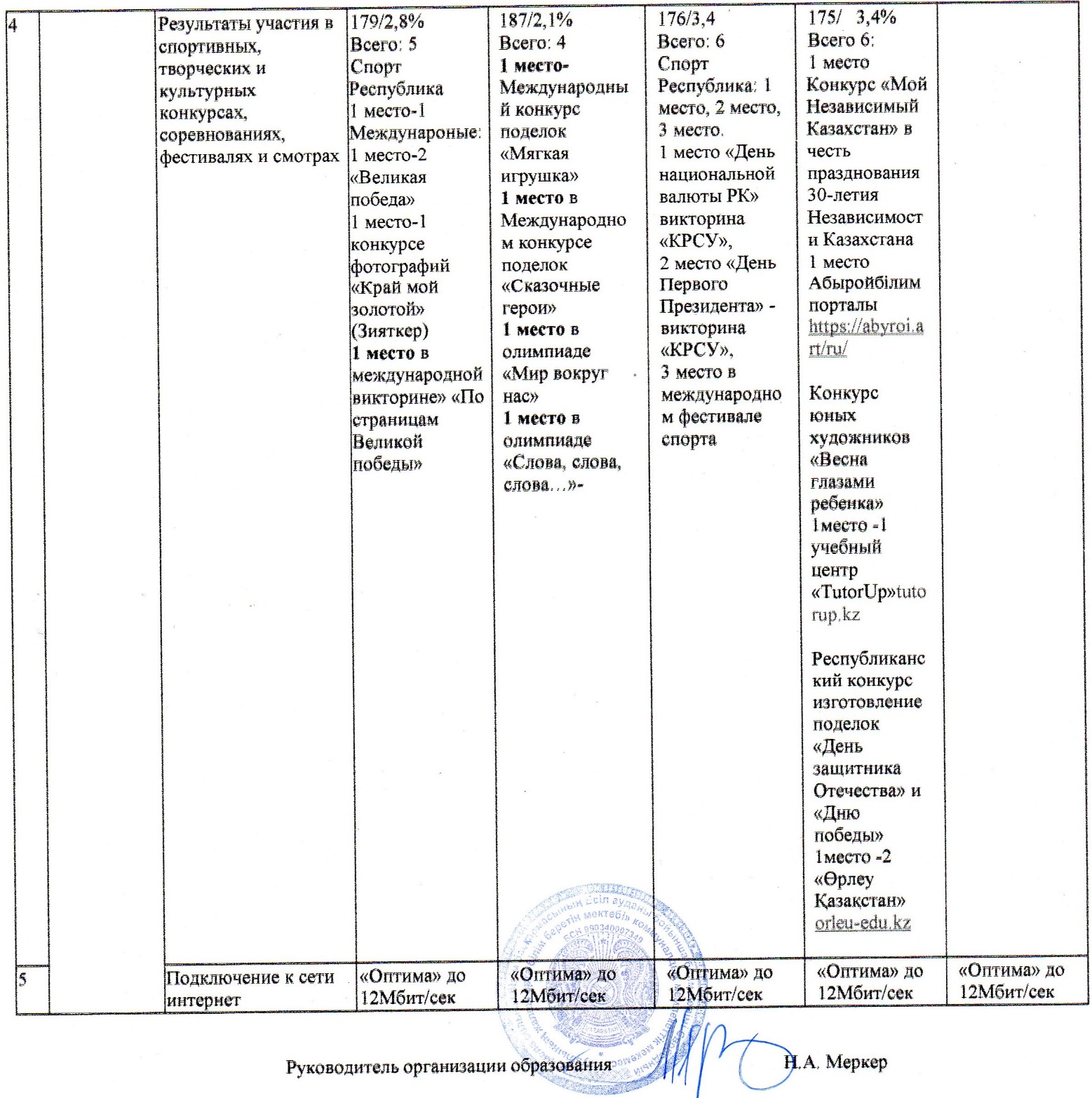 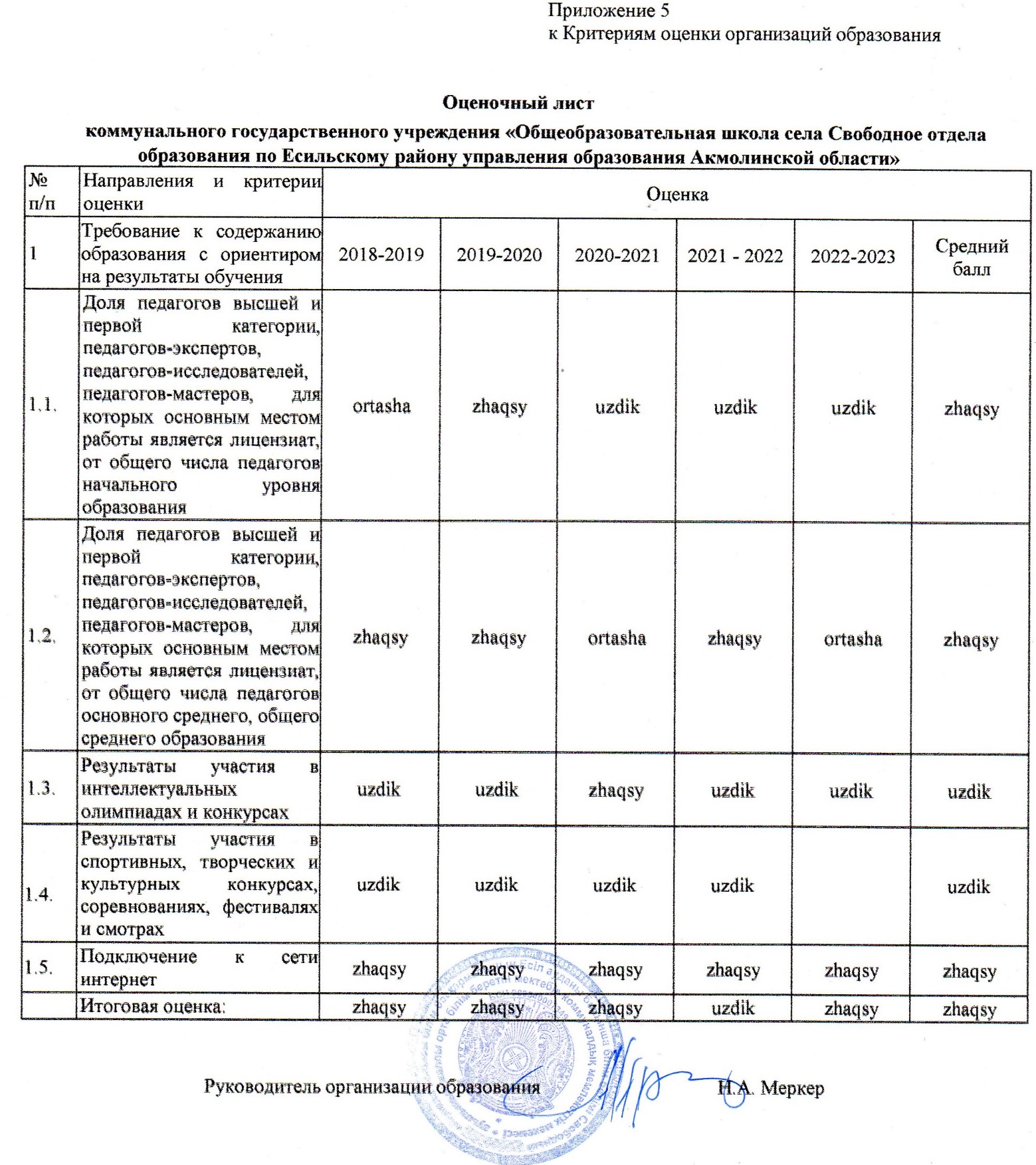 Организация2018-20192019-20202020-20212021-2022«Жас Ұлан»29%30%36%39%«Жас қыран»18%22%25%31%Наименование творческих объединений2018-20192019-20202020-20212021-20222022-2023Юные помощники полиции» (ЮПП)810101015«ЮИД»  1010101012«Дебатный клуб»006810«Юный спасатель»05101010Школьная ассамблея «Шанырак»1212101215«Адал Ұрпак»101010108«Волонтер»2528303025Клуб примирения «Достык»00101012Отряд «Данко »121010810«Школьное самоуправление»0081016Итого:778594118133ВсегообратившихсяУчебныепроблемыСемейные проблемыПроблемы общения сосверстникамиПоведенческие проблемыУчащиеся7702945Мальчики170619Девочки153316Педагоги11506Родители371578Администрация2000Итого159234594№Параметры исследованиияКоличествоКоличествоКоличествоКоличествоКоличествоКоличество№Параметры исследованиияна2018-2019на 2019-2020на2020-2021на2021-2022на2022-20231Всего семей1401311291301272Полные семьи93939090913Неполные семьи47383940364Многодетные семьи11101010115Неблагополучные семьи состоящие на учете ИДН21111Характеристика обучающихся по категориям:Характеристика обучающихся по категориям:Характеристика обучающихся по категориям:Характеристика обучающихся по категориям:Характеристика обучающихся по категориям:Характеристика обучающихся по категориям:Характеристика обучающихся по категориям:Характеристика обучающихся по категориям:1Дети, находящиеся под опекой111112Дети, на патронатном воспитании111123Дети из многодетных семей27242323284Дети из неполных семей54495054465Учащиеся, состоящие ВШУ и ГЮП000006Дети - инвалиды, обучающиеся в школе212237Дети учащихся с ограниченными возможностями (ЗПР)211448Социально – уязвимые дети (доход ниже прожиточного уровня)2450506341Год2018-20192019-20202020-20212021-20222022-2023Наименования кружков и секций«Қазакша күрес», Теннис, Шахматы, «Қазақстанның сәндік-қолданбалы шығармашылығы», «Хореография»«Игра Гитаре»,«Брейк Данс»,«Современный танец», «Хореография», «Хоровое пение», «Вокал»«Волейбол», «Пионербол,«Настольный теннис», «Настольные игры»,«Борьба»,«Мини-футбол»«Учимся рисовать», «Театральное мастерство», «Умелые ручки», «Чудеса природы», «Аэробика»«Дебаты», «Театр и дети», «Асык», «Тоғыз құмалақ», «Баскетбол, «Мини-футбол»количество56656Руководители42122№Год и количество обучающихсяволейболпионерболфутболбаскетболТогыз-кумалакНастольные игрыАсыкиКазак куресНаст.тенниссамбоСОЗОхват детей%12018-2019 –172 1414151261635%22019-2020 –188 141412105027%32020-2021 –193 121215156610151010152%42021-2022-175 1614171012249353%52022-2023- 180 261215129191883615586%№Год проведенияРайонные мероприятияОбластные мероприятияРеспубликанские мероприятияМеждународные мероприятия12018-2019Участие-101 место-22 место-23 место-3Участие-22 место-1Участие-11 место-1-22019-2020Участие-92 место-2Участие-2-32020-2021Участие-42 место-13 место-2Участие-3Участие-31 место-12 место-13 место-1Участие-13 место-142021-2022Участие-71 место-12 место-33 место-1Участие-22 место-152022-2023Участие-13 место-56ИтогоУчастие – 31Призовые места- 17Участие –9Призовые места- 4Участие – 4Призовые места- 4Участие – 1Призовые места- 1Учебный год2018-20192019-20202020-20212021-20222022-2023Процент детей,охваченных67%60%65%70 %            88%дополнительнымобразованием в школеУровень участия2018-20192019-20202020-20212021-2022Международный (дистанционно)22282215Республиканский (дистанционно)4255746Областной3141510Районный52444650Школьный476279113Итого1281732192342018-20192019 - 20202020 - 20212021-20222022-2023- -1 4 -2018-20192019 - 20202020 - 20212021-20222022-2023--1 6 8 2018-20192019 - 20202020 - 20212021-20222022-20231 1 1 2 12018-20192019 - 20202020 - 20212021-20222022-2023 -11--Возрастной состав2018-20192019-20202020-20212021-20222022-2023от 20-30 лет74565от 31-40 лет121210911от 41-50 лет911111111от 51-60 лет32334от 61 болееИз них пенс. возрастИтого3129292931По стажу2018-20192019-20202020-20212021-20222022-2023Менее 3лет53444От 3-5лет31132От 5-10 лет57644От10-20 лет687710От 20-30 лет87887Свыше 3043334Итого3129292931По категориям2018-20192019-20202020-20212021-20222022-2023Высшая, педагог-мастер,исследователь22243первая, педагог-эксперт101010109          вторая, педагог-модератор89997итого категорий2021212319без категории1188612Итого учителей3129292931вторая категория зам.директора и руководителя3По категориям2018-20192019-20202020-20212021-20222022-2023высшее2424252627средне-специальное75434Итого31292929312018-2019/ 6 район2019-2020/ 4 район2020-2021/ 9 район/ 1 область2021-2022/ 7 район/ 1 республикаДО Ревера Л.  1место по русскому языку и литературе,учитель Мутафиди Г.Абасова К. 3 место по биологии, учитель Рудь О.В.Франц А.1 место по русскому языку и литературе,учитель Меркер Н.А.Франц А. 1 место по русскому языку и литературе, учитель Меркер Н.ДО Осадчая А. 2 место по русскому языку и литературе,учитель Мутафиди Г.Танат К. 3 место по истории Казахстана,учитель Токтархан С.Иващенко Д. 1 место по географии, учитель Евжановой МЯмщикова А. 1 место по русскому языку и литературе,учитель Меркер Н.А.ДО Бредгауэр А. 2 место по казахскому языку, учитель Ильгундинова М.Н.Бахыт К. 3 место по казахскому языку, учитель Байдильдина НЖизневский Анатолий2 место по географии, учитель Евжанова М.Макшар Л. 3 место по казахскому языку и литературе, учитель Байдильдина Н.Б.ДО Пийтер К. 1 место по английскому языку, учитель Ким ОУспанова Д. 3 место по математике,учитель Сало Е.АНурлан Б.  1 место «Вундеркинд»  по математике, учитель Ержан Т.Төленді М. 2 место по  познанию мира, учитель Ержан Т.ДО Бахыт Қ 3 место по биологии, учитель Лахай Р.Успанова Д. 3 место по математике, учитель Сало Е.А .Кузецова В.  3 место по казахскому языку,учитель Ильгундинова М.НДО Бадосова А. 3 место по биологии, учитель Ковешникова Н.В.Жамалиев А. 3 место по физике, учитель Шурыкпаева Г.Ж.Ерімбет А. 1 место «Вундеркинд» по математике, учитель Ержан Т.Жалгасбаева Ж. 3место по истории Казахстана,учитель Токтархан С.Толыбай А.  2 место «Вундеркинд»  по математике, учитель Темирбаева АЕрімбет А. 2 место  по  математике, учитель Ержан Т.Герт Б. 2 место «Вундеркинд» по математике, учитель Темирбаева АОбластьФранц А.  2 место по русскому языку и литературе,учитель Меркер Н.А.РеспубликаФранц А.  3 место по русскому языку и литературе,учитель Меркер Н.А2018-2019/ 22019-2020/ 52020-2021/ 102021-2022/ 13РеспубликанскиеАвторская программа» Сизоненко О.А. 3местоРеспубликанские«Лучший педагог-2019» г.Нұрсұлтан Ким О.А.МеждународныеЖалгасбаева С. К. Международная онлайн-стажировка «Цифровая трансформация школьного образования. Зарубежные практики»РеспубликанскиеКопылова Г.В.Проект «Читающая школа-читающая нация»РеспубликанскиеСизоненко О.А.Республиканский творческий конкурс с международным участием «Лучшая авторская программа», диплом 1 степениРеспубликанские«Лучший педагог-2020» Сизоненко О.А.МеждународныеСизоненко О.А.Диплом 1 степени II Международного конкурса профессионального мастерства “Я психолог” “Моя профессия – моя стратегия”Республиканские«Алтын тұғыр» Республиканский олимпиада за участие Сертификат Ержан Т.районные «Бастауыш мектептегі сабақтың үздік әзірлемесі»  Манарбек ГРеспубликанскиеСадардинова Т.А.Диплом участника,Дистанционный проект «Педагогические идеи»Республиканские«Дарын» Республикалық ғылыми практикалық орталық  «математикалық регата» қатысушы Сало Е.Арайонные «Үздік бейнесабақ» номинациясы Манарбек Грайонные «Лучшая авторская программа -2020» Шурыкпаева Г.Ж 3 местоОбластнойМутафиди Г.М,Меркер Н.А.,Проект «Герои нашего края» грамота за 2 место, /Франц А/районные Пийтер К., Стецков В. научно- исследовательский проект «Летопись родного края» 3 место Меркер Н.А.районные «Лучшая авторская программа -2020» Сизоненко О.А. 2 местоОбластнойЖанаева С.С.«Кіші Отанымыздың үлкен ашылуы» Диплом за 3 место /Штука Е./районные Темирбаева А.С «Лучшая методическая разработка»  1место районные «Лучшая авторская программа -2021» Садардинова Т.А. 2месторайонные Ержан Т.«Үздік сабақ жоспары»  2место районные «Лучший учитель начальных классов-2021» Садардинова Т. 2 месторайонные Жармағанбетова Н.«Лучшая методическая разработка»  за участиерайонные «Лучшая авторская программа -2021» Сало Е.А. 3 месторайонные «Үздік педагог-2021» 3 место Жармаганбетова Н.районные Евжанова М.А.Бизнес проект «Моя профессия-мой бизнес», грамота за 1 место, /Успанова Д./районные Дузелбай Д.Проект по экологии«Су өмір негізі» /участие/районные Шурыкпаева Г.Ж.Научный проект «Физика тұрғысынан биік өкшелердің зияны» 2 место / Макшар Л., Болат Х./районные Сало Е.А.Научный проект «Зерде» «Применение математической статистики при выявлении демографической ситуации села Свободное» 2место/Пийтер, Мутафиди/районные Байдильдина Н.Б.научный проект /участие/  Касен А2018-2019/ 3 2019-2020/ 4 районные2020-2021/ 52021-2022/ 7районныеВидеоролик «Внимание дети» 1 место Мутафиди Г.М«Лучший классный руководитель» 2 место Жармаганбетова НМеждународный конкурс«Я психолог -2021» Сизоненко О.А. 2местоОбластной2 место «Лучший попечительский совет» Мутафиди Г.районныеВидеоролик «Мы за ЗОЖ» 2 место Мутафиди Г.М«Лучший классный руководитель» 3 место  Ержан Т. районные «Лучшая организация дополнительного образования» 2место Мутафиди ГРеспубликанскийКопылова Г.В.Проект «Читающая школа-читающая нация»Областной«Педагогический дебют» конкурс молодых учителей /участие/«Форум молодых» 3 место Жанаева С.районные «Лучшая методическая разработка» 1место Темирбаева А.С Республиканский«Алтын тұғыр» Республиканский олимпиада за участие Сертификат Ержан Т.Областной«Паномара педагогических идей» 2 место Жанаева Срайонные Ержан Т.«Үздік сабақ жоспары» 2место Республиканский«Дарын» Республикалық ғылыми практикалық орталық  «математикалық регата» қатысушы Сало Е.Арайонные «Үздік педагог-2021» 3 место Жармаганбетова Нрайонные «Үздік педагог-2022» 2этап Ержан Трайонные «Лучший учитель начальных классов-2021»Садардинова Т. 2 месторайонные «Үздік педагог-2022»  за участиеШурыкпаева Г.2018-20192019-20202020-20212021-20222022-2023Читатели240220230250220Посещения37474039341641694297Книговыдача383040483416418843332018-20192019-20202020-20212021-20222022-20232018-20192019-20202020-20212021-20222022-2023Фонд18 91720 657151651555316364Сумма6 723 2189 191 2658 182 1158 907 9351 0647 273Учебники60493886629073938293Медиатека494695852910930ГодыРайонныеОбластныеРеспубликанские(дистанционные)Международные(дистанционные)2018-20222229222018 – 2019 %2019 – 2020 %2020 – 2021 %2021 – 2022 %Средний показатель %Язык и литература65656973681Казахский язык656271692Литературное чтение686969733Русский язык 686969734Иностранный язык59606777Математика, информатика79827173761Математика657271732ИКТ/ Цифровая грамотность9391--Естествознание7888768482Человек и общество87988886901Познание мира879888862018 – 2019 %2019 – 2020 %2020 – 2021 %2021 – 2022 %Средний показатель %Язык и литература5459585958Русский язык59585662Русская литература64716865Казахский язык и литература46535358Иностранный язык46555551Математика и информатика6261665962Математика48505858Алгебра53505355Геометрия53505355Информатика94949869Естествознание6370635964Естествознание72785766Физика58725655Химия57626255Биология53676259География76697959Человек и общество8468805873История Казахстана70578056Всемирная история82778263Основы права1007178562018 – 2019 %2019 – 2020 %2020 – 2021 %2021 – 2022 %Средний показатель %Язык и литература10042809178Русский язык100675390Русская литература100336795Казахский язык и литература100336790Иностранный язык100336790Математика и информатика10055749381Математика----Алгебра100336190Геометрия100336190Информатика100100100100Естествознание10067849887Естествознание----Физика10067-100Химия100--100Биология100-8495География100678495Человек и общество10033679574История Казахстана100336795Всемирная история100---Основы права100---Учебный годВыпускниковКачество знаний, %Аттестат с отличием2018– 2019425 %02019-2020475%02020-2021666,67 %Жамалиев А.2021-2022757,14%Абдикарим А.,Хасен А.,Мақшар Л.Предмет2018– 2019 учебный год 2018– 2019 учебный год 2019– 2020учебный год2019– 2020учебный год2020– 2021 учебный год 2020– 2021 учебный год 2021– 2022 учебный год 2021– 2022 учебный год ПредметУспевае-мостьКачество знанийУспевае-мостьКачество знанийУспевае-мостьКачество знанийУспевае-мостьКачество знанийРусский язык100501007510066,6710057Казахский язык100751007510066,6710071 Математика 100751007510083,3310057История Казахстана001007510083,3300Предмет по выборуПредмет по выборуПредмет по выборуПредмет по выборуПредмет по выборуПредмет по выборуПредмет по выборуПредмет по выборуПредмет по выбору География 100100 1007510083,3300 Биология 001007510083,3310071Учебный годВыпускниковКачество знаний, %Аттестат с отличием2018– 2019933%Пийтер К2019-20201457%Успанова Д.Островская С.Франц А2020-2021955,56 %02021-2022944,440Предмет2018– 2019 учебный год 2018– 2019 учебный год 2019– 2020учебный год2019– 2020учебный год2020– 2021 учебный год 2020– 2021 учебный год 2021– 2022 учебный год 2021– 2022 учебный год ПредметУспевае-мостьКачество знанийУспевае-мостьКачество знанийУспевае-мостьКачество знанийУспевае-мостьКачество знанийРусский язык1004410057,1410055,5610067Казахский язык1003310057,1410055,5610067 Математика 1004410057.1410055,5610056История Казахстана0010064,2910077,7800Предмет по выборуПредмет по выборуПредмет по выборуПредмет по выборуПредмет по выборуПредмет по выборуПредмет по выборуПредмет по выборуПредмет по выбору География 100100(1 обуч)10071,4310077,7810050 Биология 10033(6 обуч)10057,1410055,56100100 Физика 10050(2 обуч)10064,2910055,5600Англ. язык10044,4410057,1410055,5600Учебный годВыпускниковКачество знаний, %Аттестат с отличиемАлтын белгi2018– 20194100%002019-2020580%002020-2021333%002021-20221080%0Успанова Д.Франц А.Островская С.Предмет2018– 2019 учебный год 2018– 2019 учебный год 2019– 2020учебный год2019– 2020учебный год2020– 2021 учебный год 2020– 2021 учебный год 2021– 2022 учебный год 2021– 2022 учебный год ПредметУспевае-мостьКачество знанийУспевае-мостьКачество знанийУспевае-мостьКачество знанийУспевае-мостьКачество знанийРусский язык1001001008010033,3310080Казахский язык1001001008010033,3310080 Математика 1001001006010033,3310080История Казахстана1001001008010033,3310090Предмет по выборуПредмет по выборуПредмет по выборуПредмет по выборуПредмет по выборуПредмет по выборуПредмет по выборуПредмет по выборуПредмет по выбору География 100100(1 обуч)10010010066,6710090 Биология 100
100(3 обуч)1008010066,6700 Физика 100800000годаотличникихорошистыУспеваемость % качество знанияСОУ2018-2019Начальное образование12251006172Основное образование13261005066Общее среднее образование0410010080По школе255510056722019-2020Начальное образование7281005066Основное образование11321005364Общее среднее образование051006367По школе186510052662020-2021Начальное образование12391006766Основное образование8421005661Общее среднее образование361006466По школе238710061642021-2022Начальное образование7361006763Основное образование8371005461Общее среднее образование391008670По школе18821006265Приложение 4
к Критериям оценки
организаций образования№ п/пНаправленияКритерии оценкиСодержание оценки измерителя, соответствующего организации образованияСодержание оценки измерителя, соответствующего организации образованияСодержание оценки измерителя, соответствующего организации образованияСодержание оценки измерителя, соответствующего организации образованияСодержание оценки измерителя, соответствующего организации образования2018-20192019-20202020-20212021-20222022 – 2023 (сентябрь-октябрь)1
Требование к содержанию образования с ориентиром на результаты обучения
Доля педагогов высшей и первой категории, педагогов-экспертов, педагогов-исследователей, педагогов-мастеров, для которых основным местом работы является лицензиат, от общего числа педагогов начального уровня образования7/14%высшая -1, 7/43%высшая 1,первая 1,эксперт 17 /57%высшая 1, педагог-эксперт 2, педагог-исследователь 17/57%высшая 1педагог-эксперт-2, педагог исследователь-17/57%педагог-эксперт-3, педагог исследователь-12Требование к содержанию образования с ориентиром на результаты обучения
Доля педагогов высшей и первой категории, педагогов-экспертов, педагогов-исследователей, педагогов-мастеров, для которых основным местом работы является лицензиат, от общего числа педагогов основного среднего, общего среднего образования24/50%Высшая 1,Первая 11,22/50Высшая 1,Первая 10,22/ 41%Первая 6,педагог-эксперт 2,педагог-исследователь 122/45%Первая -5,педагог-эксперт -3,педагогисследователь 224/29%Первая -2,педагог-эксперт  -3,педагогисследователь 22Требование к содержанию образования с ориентиром на результаты обучения
Результаты участия в интеллектуальных олимпиадах и конкурсах179/   2,8%Всего 5: 2 место BritishBulldog, 2 место «Berbas-2016»,2 место «Золотое руно»3 место BritishBulldog,3 место в конкурсе «Русский медвежонок»187/   2,1%Всего 4: Республиканская предметные олимпиады –1место-02место -23место-2darynland.kz›contests/11 176/  1,7%Всего:3Республиканская предметные олимпиады –1место-02место -13место-2darynland.kz›contests/11175/   3,4%Всего 6:1 место -2, 2место -2, 3 место -2Международный конкурс «Русский медвежонок – языкознание для всех! 1место -1, 2 место-1darynland.kz›contests/11 Мұқағали Мақатаевтың 90 жылдығына Республикалық  онлайн конкурс.1 место-1kko.kz›kk/app/mukagali-makataevtin kko.kz›А.Байтұрсынұлына арналған Республикалық қашықтық олимпиада.2 орын-1, 3орын -2qazan.info180/   2,7%Всего: 5Республиканская олимпиада «Кенгуру – математика для всех»1 место - 1, 2место - 2, 3 место – 2daryn.kz 